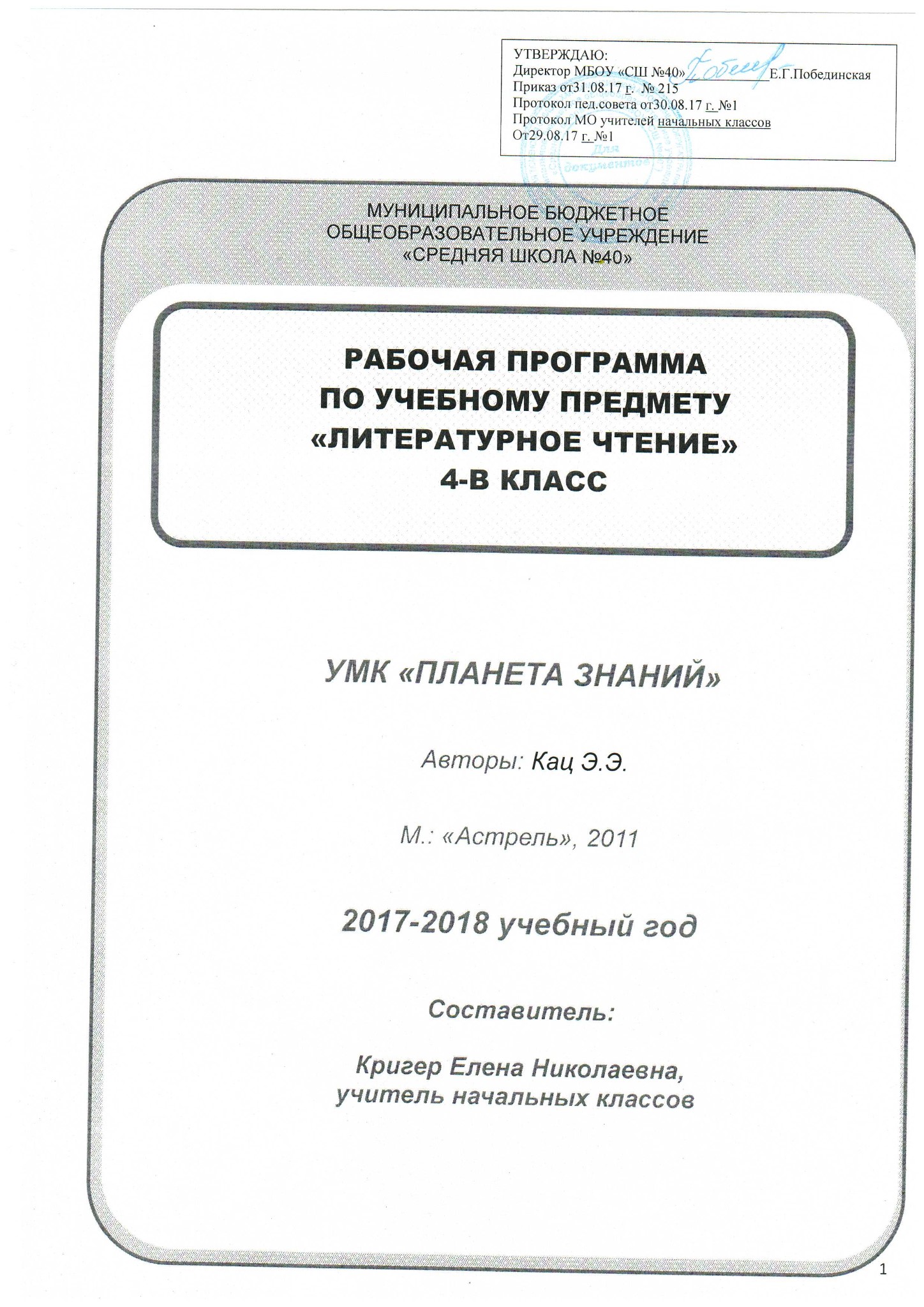 СОДЕРЖАНИЕПЛАНИРУЕМЫЕ РЕЗУЛЬТАТЫ ОСВОЕНИЯ УЧЕБНОГО ПРЕДМЕТАРабочая программа по литературному чтению для 4В класса составлена  в качестве  приложения к основной  образовательной  программе основного общего образования МБОУ  «СШ № 40»  на основе:Федерального закона от 29.12.2012 № 273-ФЗ «Об образовании в Российской Федерации», Приказа Министерства образования и науки РФ от 06.10.2009 №373(с изменениями и дополнениями от 26 ноября 2010 г., 22 сентября 2011 г., 18 декабря 2012 г., 29 декабря 2014 г., 18 мая 2015 г.) «Об утверждении и введении в действие Федерального государственного образовательного стандарта начального общего образования».Приказа Министерства образования и науки РФ от 31.12.2015 №1576 «О внесении изменений в федеральный государственный образовательный стандарт начального общего образования, утвержденный приказом Министерства образования и науки Российской Федерации от 6 октября 2009 г. № 373» (Зарегистрирован в Минюсте России 02.02.2016 № 40936),Основной образовательной программы начального общего образования МБОУ «СШ № 40»;Концепции духовно-нравственного развития и воспитания личности гражданина России; Планируемых результатов начального общего образования; Фундаментального ядра содержания общего образования;Примерных программ начального общего образования: «Примерная основная образовательная программа образовательного учреждения. Начальная школа /сост. Е.С.Савинов/М., «Просвещение», 2010 г.;Авторской программы «Литературное чтение 1-4 классы.» Э.Э.Кац, (Сборник программ к комплекту учебников «Планета Знаний». М.: Астрель, 2011); Учебного плана МБОУ «СШ №40» на 2017-2018 учебный год;Локального акта МБОУ «СШ №40» «Об утверждении структуры рабочей программы»Реализация данной программы предусмотрена на основе системы учебников УМК «Планета Знаний»: Методическое пособие для учителя / Э.Э.Кац // «Обучение в 4 классе по учебнику «Литературное чтение». (Программа. Методические рекомендации. Тематическое планирование.) - М.: АСТ «Астрель», 2010г.2.Кац Э.Э. Литературное чтение.4 класс: учеб, для четырёхлетней нач. шк. в 3 ч. – М.: АСТ «Астрель», 2017г.;Состав участников программыРабочая программа составлена с учетом уровня подготовленности обучающихся в 4 классе. Уровень подготовленности учащихся соответствует требованиям этого курса. Кроме того, различные виды работ, предусмотренные данной программой, будут наиболее полно способствовать общему развитию учащихся, а также формировать у них устойчивый интерес к урокам литературного чтения. Уровень познавательной активности и интеллектуальных способностей 4-х классов представлен в следующей характеристике:4 класс: успеваемости – 100%, % качества – 70%, что соответствует оптимальному уровню в обучения.Планируемые результаты освоения учебного предмета включают:ЛИЧНОСТНЫЕУ учащихся будут сформированы:• ориентация на понимание причин успеха в учебной деятельности;• способность к самооценке;• чувство сопричастности с жизнью своего народа и Родины, осознание этнической принадлежности;• представления об общих нравственных категориях (добре и зле) у разных народов, моральных нормах, нравственных и безнравственных поступках;• ориентация в нравственном содержании как собственных поступков, так и поступков других людей;• регулирование поведения в соответствии с познанными моральными нормами и этическими требованиями;• эмпатия, понимание чувств других людей и сопереживание им, выражающееся в конкретных поступках;• эстетическое чувство на основе знакомства с художественной культурой;• познавательная мотивация учения;могут быть сформированы:• чувство понимания и любви к живой природе, бережное отношение к ней;• устойчивое стремление следовать в поведении моральным нормам;• толерантное отношение к представителям разных народов и конфессий.МЕТАПРЕДМЕТНЫЕРегулятивныеУчащиеся научатся:• планировать собственные действия и соотносить их с поставленной целью;• учитывать выделенные учителем ориентиры действия при освоении нового художественного текста;• выполнять учебные действия в устной и письменной форме;• вносить коррективы в действие после его завершения,анализа результатов и их оценки.Учащиеся получат возможность научиться:• ставить новые задачи для освоения художественного текста в сотрудничестве с учителем;• самостоятельно оценивать правильность выполненных действий как по ходу их выполнения, так и в результате проведённой работы;• планировать собственную читательскую деятельность.ПознавательныеУчащиеся научатся:• находить нужную информацию, используя словари, помещённые в учебнике (толковый, синонимический, фразеологический);• выделять существенную информацию из текстов разных видов;• сравнивать произведения и их героев, классифицировать произведения по заданным критериям;• устанавливать причинно-следственные связи между словами, чувствами, побуждениями и поступками героев произведений;• устанавливать аналогии.Учащиеся получат возможность научиться:• осуществлять поиск необходимой информации, используя учебные пособия, фонды библиотек и Интернет;• сравнивать и классифицировать жизненные явления, типы литературных произведений, героев, выбирая основания для классификации;• строить логические рассуждения, включающие определение причинно-следственных связей в устной и письменной форме, в процессе анализа литературного произведения и на основании собственного жизненного опыта;• работать с учебной статьёй (выделять узловые мысли, составлять план статьи).КоммуникативныеУчащиеся научатся:• работая в группе, учитывать мнения партнёров, отличные от собственных;• аргументировать собственную позицию и координировать её с позицией партнёров при выработке решения;• точно и последовательно передавать партнёру необходимую информацию;• оказывать в сотрудничестве необходимую взаимопомощь, осуществлять взаимоконтроль;• владеть диалогической формой речи;• корректно строить речь при решении коммуникативных задач.Учащиеся получат возможность научиться:• понимать относительность мнений и подходов к решению поставленной проблемы;• задавать вопросы, необходимые для организации работы в группе.ПРЕДМЕТНЫЕ1) формирование первоначальных представлений о единстве и многообразии языкового и культурного пространства России, о языке как основе национального самосознания;2) понимание обучающимися того, что язык представляет собой явление национальной культуры и основное средство человеческого общения, осознание значения русского языка как государственного языка Российской Федерации, языка межнационального общения;3) сформированность позитивного отношения к правильной устной и письменной речи как показателям общей культуры и гражданской позиции человека;4) овладение первоначальными представлениями о нормах русского и родного литературного языка (орфоэпических, лексических, грамматических) и правилах речевого этикета; умение ориентироваться в целях, задачах, средствах и условиях общения, выбирать адекватные языковые средства для успешного решения коммуникативных задач;5) овладение учебными действиями с языковыми единицами и умение использовать знания для решения познавательных, практических и коммуникативных задач.СОДЕРЖАНИЕ УЧЕБНОГО ПРЕДМЕТАПредметное содержаниеКруг чтенияМифы (10 ч)Шумерский миф «Подвиги бога Нинурты»; древнегреческий миф «Нарцисс и Эхо»; славянские мифы.Самостоятельное чтение. Древнегреческий миф «Царь Мидас».Народные сказки (16 ч)Русские сказки: «Василиса Прекрасная», «Находчивый солдат», «Мужик и царь»; армянская сказка «Портной и царь»; итальянская сказка «Кола-рыба».Самостоятельное чтение. Русская сказка «По колено ноги в золоте»; индийская сказка «Искусный ковровщик».Былины (9 ч)«Как Илья из Мурома богатырём стал»; «Илья Муромец и Соловей Разбойник»; А.Толстой «Илья Муромец».Самостоятельное чтение. Н. Асеев «Илья»; былина: «На заставе богатырской».Авторские сказки (17 ч)А. Пушкин «Сказка о царе Салтане»; К. Чапек «Случай с русалками»; Р. Киплинг «Рикки-Тики-Тави»; Н. Гумилёв «Маркиз де Карабас».Басни (5 ч)И. Крылов «Трудолюбивый медведь», «Ворона и Лисица», «Любопытный»; Эзоп «Ворон и лисица».Самостоятельное чтение. И. Крылов «Лисица и виноград»; И. Дмитриев «Рысь и Крот»; А. Измайлов «Филин и чиж»; Томас де Ириарте «Утка и змея».Слово о родной земле (12ч)Ю. Яковлев «Мама»; М. Лермонтов «Когда волнуется желтеющая нива…»; С. Есенин «С добрым утром!»;  М. Пришвин «Моя родина»; И. Северянин «Запевка»; И. Никитин«Русь».Самостоятельное чтение. А. Плещеев «Летние песни»; Н. Рубцов «Тихая моя родина».О прошлом Родины (9ч)«Повесть временных лет»; А. Пушкин «Песнь о вещем Олеге»; народная историческая песнь «Сборы польского короля на Русь»; К. Рылеев «Иван Сусанин».Самостоятельное чтение. Ф. Глинка «Москва».Прошла по земле война (9 ч)А. Ахматова «Мужество»; Б. Полевой «Последний деньМатвея Кузьмина»; А. Твардовский «Рассказ танкиста».Самостоятельное чтение. К. Симонов «Майор привёз мальчишку на лафете…»; А. Ахматова «Памяти друга».О добре и красоте (20ч)А. Фет «На рассвете»; И. Бунин «Густой зелёный ельник у дороги…»; Н. Некрасов «Саша»; К. Паустовский «Корзина с еловыми шишками»; А. Майков «Мать»; Х. К. Андерсен «Соловей»; А. Ахматова «Перед весной бывают дни такие…»Самостоятельное чтение. С. Есенин «Черёмуха»; Б. Пастернак «Тишина»; А. Блок «Летний вечер».Мир детства (19 ч)Н. Некрасов «Крестьянские дети»; Л. Толстой «Детство» (главы); И. Бунин «Детство»; Марк Твен «Приключения Тома Сойера» (глава); В. Солоухин «Ножичек с костяной ручкой»; М. Цветаева «Наши царства»; Р. Стивенсон «Страна кровати»; А. Чехов «Мальчики».Самостоятельное чтение. А. Плещеев «Детство»; И. Суриков «В ночном».Удивительные приключения (10 ч)Р. Распэ «Приключения барона Мюнхаузена» (главы); Д. Свифт «Путешествие Гулливера» (отрывок).Самостоятельное чтение. Т. Крюкова «Хрустальный ключ» (главы).Общеучебные умения и универсальные способы деятельностиСпециальные учебные уменияРечевая и читательская деятельностьОбучащиеся научатся: читать (вслух и про себя) со скоростью, позволяющей осознавать (понимать) смысл прочитанного (вслух —примерно 90 слов в минуту, про себя — примерно 120 слов в минуту);• читать произведения разных жанров с соблюдением норм литературного произношения, правильным интонированием, использованием логических ударений и темпа речи, выражая таким образом понимание прочитанного;• прогнозировать содержание произведения по его заглавию, иллюстрациям;• находить ключевые слова, определять основную мысль прочитанного, выражать её своими словами;• различать последовательность событий и последовательность их изложения;• выделять смысловые части текста, составлять простой и сложный планы изложения текста с помощью учителя,формулировать вопросы ко всему тексту и отдельным его частям;• пересказывать текст сжато, подробно, выборочно, с включением описаний, с заменой диалога повествованием, с включением рассуждений;• обращаться к титульным данным, аннотациям, предисловию и послесловию; ориентироваться в мире книг по алфавитному каталогу, открытому доступу книг в детской библиотеке;• составлять краткие аннотации к рекомендованным книгам; ориентироваться в справочниках, энциклопедиях,детских периодических журналах;• соотносить поступки героев с нравственными нормами;• ориентироваться в научно-популярном и учебном тексте,использовать полученную информацию.Обучащиеся получат возможность научиться:• составлять личное мнение о литературном произведении, выражать его на доступном уровне в устной и письменной речи;• высказывать своё суждение об эстетической и нравственной ценности художественного текста;• высказывать своё отношение к героям и к авторской позиции в письменной и устной форме;• создавать текст по аналогии и ответы на вопросы в письменной форме.Творческая деятельностьобучащиеся научатся:• читать по ролям художественное произведение;• создавать текст на основе плана;• придумывать рассказы по результатам наблюдений с включением описаний, рассуждений, анализом причин происшедшего;• писать (на доступном уровне) сочинение на заданную тему, отзыв о прочитанной книге, кинофильме, телевизионной передаче;• участвовать в драматизации произведений, читать наизусть лирические произведения, отрывки прозаических текстов;• создавать сочинения по репродукциям картин и серии иллюстраций.Обучащиеся получат возможность научиться:• создавать творческий пересказ произведения или его фрагмента от имени одного из героев, придумывать продолжение истории персонажа и сюжета;• создавать иллюстрации к произведениям;• создавать в группе сценарии и проекты.Литературоведческая пропедевтикаОбучащиеся научатся:• выделять выразительные средства языка и на доступном уровне объяснять их эмоционально-смысловые значения;• определять (на доступном уровне) основные особенности малых жанров фольклора, народных сказок, мифов, былин, стихотворений, рассказов, повестей, басен;• выделять слова автора, действующих лиц, описание пейзажа, внешности героев, их поступков, бытовые описания;• вводить в пересказ элементы описания, рассуждения, использовать цитирование;• определять отношение автора к персонажам, рассказывать, как оно выражено;• различать жанры, преимущественно путём сравнения (сказка — басня, сказка — былина, сказка — рассказ и др.);• находить рифмы, примеры звукописи, образные слова и выражения, объяснять их смысл.Обучащиеся получат возможность научиться:• делать элементарный анализ литературных текстов, используя некоторые понятия (фольклорная и авторская литература, структура текста, автор, герой), средства художественной выразительности (сравнение, олицетворение, метафора);• создавать прозаический и поэтический текст по аналогии, используя средства художественной выразительности, включённые в конкретное произведение.Формируемые умения, связанные со специфическими особенностями предметаОвладение сознательным беглым чтением произведений разных жанров с соблюдением норм литературного произношения, правильным интонированием, использованием логических ударений и темпа речи, с помощью которых ученик выражает понимание прочитанного.Скорость чтения вслух – примерно 90 слов в минуту; осознанного, продуктивного чтения «про себя» – примерно 120 слов.Работа с текстом и книгой.Развитие умения прогнозировать содержание произведения по его заглавию, иллюстрациям. Закрепление умения находить ключевые слова, определять основную мысль прочитанного, выражать ее своими словами.Развитие умения различать последовательность событий и последовательность их изложения.Формирование умения выделять смысловые части текста, составлять простой и сложный планы изложения текста с помощью учителя, формулировать вопросы ко всему тексту и отдельным его частям, пересказывать текст сжато, подробно, выборочно, с включением описаний, с заменой диалога повествованием, с включением рассуждений.Формирование умения выделять выразительные средства языка и на доступном уровне объяснять их эмоционально-смысловые значения.Развитие умения при самостоятельном чтении обращаться к титульным данным, аннотациям, предисловию и послесловию; ориентироваться в мире книг по алфавитному каталогу, открытому доступу книг в детской библиотеке.Формирование умения составлять краткие аннотации к рекомендованным книгам; ориентироваться в справочниках, энциклопедиях, детских периодических журналах. Развитие воображения, речевой творческой деятельности. Развитие умения создавать творческий пересказ произведения или его фрагмента от имени одного из героев, придумывать продолжение истории персонажа и сюжета.Обучение созданию рассказов по результатам наблюдений с включением описаний, рассуждений, анализом причин происшедшего.Формирование умения писать (на доступном уровне) сочинение на заданную тему, отзыв о прочитанной книге, кинофильме, телевизионной передаче.Развитие умения участвовать в драматизации произведений, читать наизусть лирические произведения, отрывки прозаических текстов.Литературоведческая пропедевтика.Закрепление и развитие на новом литературном материале знаний, полученных в 3 классе.Знакомство с родами и жанрами литературы: эпосом, лирикой, мифом, былиной, драмой.Знакомство с выразительными средствами языка: гиперболой, повтором.требования к уровню подготовки учащихся к концу 4 классаУчащиеся должны овладеть навыком беглого осмысленного, правильного, выразительного чтения.Скорость чтения вслух – примерно 90 слов. Скорость осознанного чтения «про себя» – примерно 120 слов.Учебно-тематический планФормы контроля результатов образовательной деятельности3.Тематическое планирование.Календарно-тематическое планирование1.Планируемые результаты освоения учебного предмета.........................................................................3-62.Содержание учебного предмета……………………6-103.Тематическое планирование........................................ 10-60№ п/пРазделчасыОсновные виды учебной деятельности(формируемые УУД)Мифы 6 ч.Познавательные: Связывать знания о прошлом с современным опытом. Привлекать полученную ранее информацию в процессе приобретения новых знаний. Работать с аппаратом книги, словарем. Выделять существенную информацию из текстов разных видов. Регулятивные: планировать собственные действия и соотносить их с поставленной целью; учитывать выделенные учителем ориентиры действия при освоении нового художественного текста; выполнять учебные действия в устной и письменной форме. Коммуникативные: работая в группе учитывать мнения партнёров, отличные от собственных; аргументировать собственную позицию и координировать её с позицией партнёров при выработке решения; точно и последовательно передавать партнёру необходимую информацию; Личностные: ориентация на понимание причин успеха в учебной деятельности; способность к самооценке чувство сопричастности с жизнью своего народа и Родины, осознание этнической принадлежности; чувство понимания и любви к живой природе, бережное отношение к ней; устойчивое стремление следовать в поведении моральным нор.2 Народные сказки 16 чПознавательные: Работать с учебной статьей: выделять узловые мысли, составлять план статьи. Находить нужную информацию.Сравнивать произведения и их героев, классифицировать произведения по заданным критериям.Устанавливать причинно-следственные связи между поступками героев произведений. Регулятивные: Участвовать в групповой работе.Аргументировать собственный вывод.Выполнять учебные действия в устной и письменной форме.Вносить коррективы в действие после его завершения, анализа результатов и их оценки. Коммуникативные: Выслушивать позицию оппонента и партнера. Оказывать в сотрудничестве необходимую взаимопомощь, осуществлять взаимоконтроль. Владеть диалогической формой речи. Корректно строить речь при решении коммуникативных задач.Личностные:Сопоставлять представления о добре и зле у разных народов, делать вывод об общих нравственных категорияхТолерантное отношение к представителям разных народов и конфессий.Чувство сопричастности с жизнью своего народа и Родины, осознание этнической принадлежности.Ориентация в нравственном содержании как собственных поступков, так и поступков других людей.3 Былины  12 ч.Регулятивные выполнять учебные действия в устной и письменной форме; вносить коррективы в действие после его завершения, анализа результатов и их оценки. Самостоятельно оценивать правильность выполненных действий как по ходу их выполнения, так и в результате проведённой работы; планировать собственную читательскую деятельность. Познавательные находить нужную информацию, выделять существенную информацию из текстов разных видов; сравнивать произведения и  их героев, устанавливать причинно-следственные связи между словами, чувствами, побуждениями и поступками героев произведений; сравнивать и классифицировать жизненные явления, типы литературных произведений, героев, выбирая основания для классификации; анализ литературного произведения и на основании собственного жизненного опыта; Коммуникативные работая в группе, учитывать мнения партнёров точно и последовательно передавать партнёру необходимую информацию; задавать вопросы, необходимые для организации работы в группе.4 Авторские сказки 19 ч.Регулятивные выполнять учебные действия в устной и письменной форме; вносить коррективы в действие после его завершения, анализа результатов и их оценки. Самостоятельно оценивать правильность выполненных действий как по ходу их выполнения, так и в результате проведённой работы; Планировать собственную читательскую деятельность. Познавательные находить нужную информацию, выделять существенную информацию из текстов разных видов; сравнивать произведения и  их героев, устанавливать причинно-следственные связи между словами, чувствами, побуждениями и поступками героев произведений; сравнивать и классифицировать жизненные явления, типы литературных произведений, героев, выбирая основания для классификации; анализ литературного произведения и на основании собственного жизненного опыта; Коммуникативные работая в группе, учитывать мнения партнёров точно и последовательно передавать партнёру необходимую информацию; задавать вопросы, необходимые для организации работы в группе.5Басни 9 ч.Регулятивные выполнять учебные действия в устной и письменной форме; Познавательные сравнивать произведения и  их героев, устанавливать причинно-следственные связи между словами, чувствами, побуждениями и поступками героев Коммуникативные работая в группе, учитывать мнения партнёров точно и последовательно передавать партнёру необходимую информацию.6 Слово о родной земле. 5чРегулятивные выполнять учебные действия в устной и письменной форме планировать собственную читательскую деятельность. Познавательные находить нужную информацию, сравнивать произведения и   их героев, устанавливать причинно-следственные связи между словами, чувствами, побуждениями и поступками героев произведений; сравнивать их анализ литературного произведения и на основании собственного жизненного опыта; Коммуникативные работая в группе, учитывать мнения партнёров точно и последовательно передавать партнёру необходимую информацию; задавать вопросы, необходимые для организации работы в группе.7О прошлом родины  5 ч.Регулятивные выполнять учебные действия в устной и письменной форме; Познавательные сравнивать произведения и   их героев, устанавливать причинно-следственные связи между словами, чувствами, побуждениями и поступками героев Коммуникативные работая в группе, учитывать мнения партнёров точно и последовательно передавать партнёру необходимую информацию; задавать вопросы, необходимые для организации работы в группе.8 Прошла по земле война  8чРегулятивные выполнять учебные действия в устной и письменной форме; Познавательные сравнивать произведения и   их героев, устанавливать причинно-следственные связи между словами, чувствами, побуждениями и поступками героев Коммуникативные работая в группе, учитывать мнения партнёров точно и последовательно передавать партнёру9 О добре и красоте  11 ч.Регулятивные выполнять учебные действия в устной и письменной форме; вносить коррективы в действие после его завершения, анализа результатов и их оценки. самостоятельно оценивать  правильность выполненных действий как по ходу их выполнения, так и в результате проведённой работы; планировать собственную читательскую деятельность. Познавательные находить нужную информацию, выделять существенную информацию из текстов разных видов; сравнивать произведения и  их героев, устанавливать причинно-следственные связи между словами, чувствами, побуждениями и поступками героев произведений;10 Мир детства 10 ч.Регулятивные выполнять учебные действия в устной и письменной форме; вносить коррективы в действие после его завершения, анализа результатов и их оценки, самостоятельно оценивать правильность выполненных действий как по ходу их выполнения, так и в результате проведённой работы; планировать собственную читательскую деятельность. Познавательные находить нужную информацию, выделять существенную информацию из текстов разных видов; сравнивать произведения и  их героев, устанавливать причинно-следственные связи между словами, чувствами, побуждениями и поступками героев произведений; сравнивать и классифицировать жизненные явления, типы литературных произведений, героев, выбирая основания для классификации; анализ литературного произведения и на основании собственного жизненного опыта ; Коммуникативныеработая в группе, учитывать мнения партнёров точно и последовательно передавать партнёру необходимую информацию.11Удивительные приключения 2 ч.Регулятивные выполнять учебные действия в устной и письменной форме; Познавательные сравнивать произведения и  их героев, устанавливать причинно-следственные связи между словами, чувствами, побуждениями и поступками героев Коммуникативные работая в группе, учитывать мнения партнёров точно и последовательно передавать партнёру необходимую информацию; задавать вопросы, необходимые для организации работы в группе.«Мифы»6ч«Народные сказки»15ч«Былины»12ч«Авторские сказки»19ч«Басни»9ч«Слово о родной земле»5ч«О прошлом Родины»5ч«Прошла по земле война»8ч«О добре и красоте»11ч«Мир детства»10ч«Удивительные приключения»2чЧасов по учебному плануНавык чтенияНаизустьПроверочнаяработаТестКомплексная работа1 четверть28 ч21-12 четверть25 ч111-3 четверть32ч13114 четверть18 ч1-111За год102ч55331№ урокаДата Тема урока
Тип урокаВиды, 
характеристика деятельности учащихсяПланируемые результатыПланируемые результатыПланируемые результатыВид 
и форма контроля. 
Домашнее
задание№ урокаплан/фактТема урока
Тип урокаВиды, 
характеристика деятельности учащихсяпредметныеличностныеметапредметныеВид 
и форма контроля. 
Домашнее
заданиеМифы (6ч)Мифы (6ч)Мифы (6ч)Мифы (6ч)Мифы (6ч)Мифы (6ч)Мифы (6ч)Мифы (6ч)Мифы (6ч)Мифы (6ч)Мифы (6ч)1Мифы. Шумерские мифы. «Подвиги бога Нинурты» Комбинированный урокСоставлять план учебной статьи. Представлять сборники произведений.Характеризовать героев.Выделять изобразительные средства языка.Определять жанр произведения.Привлекать полученную ранее информацию в процессе приобретения новых знаний.Работать с аппаратом книгиЗнать понятие «мифы».Иметь представление о шумерских мифах.Уметь объяснять значение слов «обряд», «ритуал»; отвечать на вопросы по тексту; давать характеристику героям; выразительно читать; различать тип книгиОсознавать литературу как часть мировой и личной культуры, понимать общность нравственных категорий (добра и зла) у разных народов.Планировать собственные действия и соотносить их с поставленной целью; учитывать выделенные учителем ориентиры действия при освоении нового художественного текста, корректно строить речь при решении коммуникативных задач.С. 4–7(ч. 1),отвечать на вопросы, 2Древнегреческие мифы. «Нарцисс и эхо»Комбинированный урокСоставлять план учебной статьи. Представлять сборники произведений.Характеризовать героев.Выделять изобразительные средства языка.Определять жанр произведения.Привлекать полученную ранее информацию в процессе приобретения новых знаний.Работать с аппаратом книгиИметь представление о древнегреческих мифах. Уметь определять главную мысль произведения; анализировать истории героев; Понимать общность нравственных категорий (добра и зла) у разных народов.Привлекать личный опыт для проведения аналогий между литературными произведениями, учитывать выделенные учителем ориентиры действия при освоении нового художественного текста, корректно строить речь при решении коммуникативных задач.С. 8–11 3Славянские мифы. Колыбельная песня.Комбинированный урокСоставлять план учебной статьи. Представлять сборники произведений.Характеризовать героев.Выделять изобразительные средства языка.Определять жанр произведения.Привлекать полученную ранее информацию в процессе приобретения новых знаний.Работать с аппаратом книгиЗнать русские народные сказки, в которых встречается Баба Яга; что корень -лад- обозначает мир, согласие.Иметь представление о славянских мифах.Уметь вспоминать русские сказки, в которых часто встречается число «три»; рассказывать, что в них повторяется трижды;   Осознавать связь с жизнью своего народа и Родины, этническую принадлежность; понимать общность нравственных категорий (добра и зла) у разных народов.Привлекать личный опыт для проведения аналогий между литературными произведениями, использовать различные источники информации, корректно строить речь при решении коммуникативных задач.НаизустьС. 12, наизусть4Поэтические приемы, пришедшие из мифов. А. В. Кольцов. «Урожай»Комбинированный урокЗакрепление представлений о литературных приемах олицетворения, сравнения и метафоры, анализ поэтического текста с точки зрения выявления литературных приемов, заимствованных в мифологии.Иметь представление о средствах художественной выразительности: метафоре, сравнении, олицетворении.Знать произведения А. В. Кольцова.Уметь сравнивать стихотворение с древними мифами; Испытывать эстетические чувства на основе знакомства с художественной культурой.Анализировать текст, строить логические рассуждения, аргументировать собственную позицию и координировать ее с позицией партнеров при выборе решения.С. 16–17, отвечать на вопросы5Читальный зал. Древнегреческий миф «Царь Мидас»Комбинированный урокРазличение художественных и научных текстов, получение информации из текстов различных стилей.Уметь вспоминать созданные народом произведения, в которых говорится о том, как человек был наказан за жадность; давать характеристику героям произведения; Осознавать связь с жизнью своего народа и Родины, этническую принадлежность.Планировать собственные действия и соотносить их с поставленной целью, выделять существенную информацию из текстов разных видов.С. 18–20, выборочный пересказ6Внеклассное чтение.  Обобщение по теме «Мифы»Обобщение знанийЗнакомство с приемами поиска и отбора книг и произведений на заданную тему, внешнего и внутреннего анализа отобранных произведений.Обращаться к титульным данным; ориентироваться в мире книг по алфавитному каталогу, открытому доступу книг в детской библиотеке.Понимать общность нравственных категорий (добра и зла), моральных норм у разных народов, осознавать литературу как часть мировой культуры  Планировать собственную читательскую деятельность, точно и последовательно передавать партнёру необходимую информацию.иллюстрацияНародные сказки(15)Народные сказки(15)Народные сказки(15)Народные сказки(15)Народные сказки(15)Народные сказки(15)Народные сказки(15)Народные сказки(15)Народные сказки(15)Народные сказки(15)Народные сказки(15)7Народные сказкиКомбинированный урокЗнакомство с отличительными признаками народных сказок.Знать жанр устного народного творчества «сказка»; виды  сказок   (сказки о животных, волшебные сказки и бытовые сказки).Уметь называть постоянные сочетания слов, которые встречаются  в сказках; находить зачин и концовку сказки;   Осознавать литературу как часть мировой и личной культуры, понимать общность культур разных народов.Выделять существенную информацию из текста, устанавливать аналогии, строить логичные, корректные высказывания.С. 21–22, задание 3, 58Русская народная сказка «Василиса Прекрасная»Комбинированный урокЗнакомство с текстом сказки, первичное определение главной мысли сказки.Уметь подбирать синоним к слову «светло» в предложении «Жили они хорошо, светло, да и на них горе пришло»; называть сказки, схожие по сюжету со сказкой «Василиса Прекрасная»Осознавать литературу как часть мировой и личной культуры, понимать общность нравственных категорий (добра и зла) у разных народов.Учитывать выделенные учителем ориентиры при освоении нового художественного текста, выделять существенную информацию в тексте.С. 23–27, РТ стр.11  №29Проверка техники чтения.КонтрольПроверка техники чтения.Чтение художественной литературы10Русская народная сказка «Василиса Прекрасная»Комбинированный урокАнализ текста с точки зрения мифологических сюжетов, сказочной и устаревшей  лексики, признаков волшебной сказки, поступков героев, деление текста на смысловые части.Проводить доступный литературоведческий анализ текста.Понимать общность нравственных категорий (добра и зла) у разных народов.Устанавливать причинно-следственные связи, строить логические высказывания в устной форме, сравнивать и классифицировать героев, произведения, устанавливать аналогии.С. 23–27 11Русская народная сказка «Василиса Прекрасная»Урок обобщения и систематизации знаний и умений.Выборочный пересказ текста, выставка и обсуждение разных изданий сказки.Ориентироваться в оформлении и выходных данных книги, осуществлять поиск книг в библиотеке по каталогу, открытому доступу.Осознавать литературу как часть мировой и личной культуры, понимать общность нравственных категорий (добра и зла) у разных народов.Аргументировать личный выбор, планировать собственные действия, осуществлять поиск информации.С. 28–32, чтение по ролям12Русская сказка «Находчивый солдат»Урок изучения и первичного закрепления знаний.Выразительно читать.Составлять план произведения.Определять главную мысль сказки.Выделять характерную лексику в тексте произведения. Пересказывать фрагменты произведения близко к тексту.Комментировать иллюстрации к тексту. Сопоставлять персонажей произведений.Определять свое отношение к героям сказки, аргументировать его.Представлять выбранную книгу.Сопоставлять сказку и миф.***Сопоставлять представления о добре и зле у разных народов, делать вывод об общих нравственных категориях.Работать с учебной статьей: выделять узловые мысли, составлять план статьи.Находить нужную информацию.Участвовать в групповой работе.Выслушивать позицию оппонента и партнера.Аргументировать собственный вывод.Читать вслух и про себя со скоростью, позволяющей осознавать смысл прочитанного, с правильным интонированием и соблюдением норм литературного произношения.Осознавать литературу как часть мировой и личной культуры, понимать общность нравственных категорий (добра и зла) у разных народов.Осуществлять поиск дополнительной информации в различных источниках, анализировать и устанавливать причинно-следственные связи,  аргументировать свою позицию с опорой на источник.С. 35–37, РТ стр.12 №313Русская сказка «Мужик и царь»Комбинированный урок.Выразительно читать.Составлять план произведения.Определять главную мысль сказки.Выделять характерную лексику в тексте произведения. Пересказывать фрагменты произведения близко к тексту.Комментировать иллюстрации к тексту. Сопоставлять персонажей произведений.Определять свое отношение к героям сказки, аргументировать его.Представлять выбранную книгу.Сопоставлять сказку и миф.***Сопоставлять представления о добре и зле у разных народов, делать вывод об общих нравственных категориях.Работать с учебной статьей: выделять узловые мысли, составлять план статьи.Находить нужную информацию.Участвовать в групповой работе.Выслушивать позицию оппонента и партнера.Аргументировать собственный вывод.Уметь объяснять смысл выражений «горе мыкать», «кликнуть клич», «попытать счастья»; объяснять смысл поговорки «Что написано пером, того не вырубишь топором»; сравнивать царей из сказок «Находчивый солдат» и «Мужик и царь»;  выполнять сравнение по плануОсознавать литературу как часть мировой и личной культуры, понимать общность нравственных категорий (добра и зла) у разных народов.Аргументировать свою позицию с опорой на источник, строить логические высказывания, определять причинно-следственные связи, планировать деятельность, действовать по плану.С. 38–41, РТ стр.13 №3 (сравнительный анализ героев)14Армянская сказка «Портной и царь»КомбинированныйВыразительно читать.Составлять план произведения.Определять главную мысль сказки.Выделять характерную лексику в тексте произведения. Пересказывать фрагменты произведения близко к тексту.Комментировать иллюстрации к тексту. Сопоставлять персонажей произведений.Определять свое отношение к героям сказки, аргументировать его.Представлять выбранную книгу.Сопоставлять сказку и миф.***Сопоставлять представления о добре и зле у разных народов, делать вывод об общих нравственных категориях.Работать с учебной статьей: выделять узловые мысли, составлять план статьи.Находить нужную информацию.Участвовать в групповой работе.Выслушивать позицию оппонента и партнера.Аргументировать собственный вывод.Уметь подбирать антонимы и синонимы к словам «медлительный», «умелый»; показывать, как выразили сочинители сказки свое отношение к царю в отдельных словах, в описании дворца, в речи царя; объяснять свое отношение к героям сказки; находить и объяснять поговорки в сказке; сравнивать портного и мужика из сказок  «Портной и царь» и «Мужик и царь» по плану; выделять сходства и различия героевОсознавать литературу как часть мировой и личной культуры, понимать общность нравственных категорий (добра и зла) у разных народов.Аргументировать свою позицию с опорой на источник, строить логические высказывания, определять причинно-следственные связи, планировать деятельность, действовать по плану, сравнивать и делать выводы.С. 42–46, РТ стр.15 №415Сравнение сюжетных линий и героев сказок «Мужик и царь» и «Находчивый солдат».Урок обобщения и систематизации знаний и умений.Сравнение языка и сюжетных линий сказок, выделение общего и различного в сказках разных народов, выборочный пересказ, чтение по ролям.Ориентироваться в художественном тексте, составлять личное мнение о произведении, определять и выражать своими словами основную мысль произведения.Ориентироваться в нравственном содержании поступков других людей, иметь познавательную мотивацию учения.Аргументировать свою позицию с опорой на источник, строить логические высказывания, определять причинно-следственные связи, устанавливать аналогии,  сравнивать и делать выводы.РТ стр.13 №316Итальянская сказка «Кола-рыба»Урок изучения и первичного закрепления знаний.Анализ текста с точки зрения типа сказки, поступков героев,Уметь составлять план сказки; анализировать отношение рассказчика к матери Кола; выражать свое отношение к героям; объяснять значение словОсознавать литературу как часть мировой и личной культуры, понимать общность нравственных категорий (добра и зла) у разных народов.Учитывать выделенные учителем ориентиры при освоении нового художественного текста, удерживать цель учебной деятельности, выделять существенную информацию в тексте.С. 47–48, деление на части17Составление плана сказки «Кола-Рыба». Урок обобщения и систематизации знаний и умений.Деление текста на смысловые части, подготовка к пересказу.Уметь рассказывать о жителях Мессины по плану; определять главные мысли сказки; называть народные или авторские сказки, в которых человек уходил жить в мореОриентироваться в нравственном содержании поступков других людей, иметь познавательную мотивацию учения.Аргументировать свою позицию с опорой на источник, строить логические высказывания, определять причинно-следственные связи, планировать деятельность, действовать по плану,  С. 49–50, пересказ по плану 18Составление словесных портретов героев сказки «Кола-Рыба».Урок обобщения и систематизации знаний и умений.Выделение и характеристика персонажей сказки, создание словесных портретов героев с опорой на текст, творческий пересказ текста.Давать характеристику персонажам произведения с опорой на текст, пересказывать текст от лица разных героев.Ориентироваться в нравственном содержании поступков других людей, иметь познавательную мотивацию учения.Соотносить собственные действия с поставленной целью, учитывать выделенные ориентиры, оказывать взаимопомощь и осуществлять взаимоконтроль.С. 49–50, РТ стр.17 №319Читальный зал. Русская народная сказка «По колено ноги в золоте»Комбинированный урокЗакрепление представлений о специфике сказочных произведений, самостоятельный анализ произведения на доступном уровне.Уметь определять, какими качествами наделены царь-батюшка и Иван-царевич; вспоминать народные сказки, в которых зависть заставляла героев совершать жестокие поступкиОсознавать литературу как часть мировой и личной культуры, понимать общность нравственных категорий (добра и зла) у разных народов.Анализировать текст, строить логические рассуждения, аргументировать собственную позицию, владеть диалогической формой речи.С. 54–60, отвечать на вопросы20Читальный зал. Индийская сказка «Искусный ковровщик»Комбинированный урокЗакрепление представлений о специфике сказочных произведений, самостоятельный анализ произведения на доступном уровне.Уметь объяснять, что доставляет радость герою сказки «Искусный ковровщик»; анализировать, как относятся к нему люди, создавшие эту сказку; Осознавать литературу как часть мировой и личной культуры, понимать общность нравственных категорий (добра и зла) у разных народов.Анализировать текст, строить логические рассуждения, аргументировать собственную позицию, владеть диалогической формой речи.С. 61–64, отвечать на вопросы21Внеклассное чтение.  Обобщение по теме «Народные сказки»Урок комплексного применения знаний и уменийЗакрепление приемов поиска и отбора книг и произведений на заданную тему, внешнего и внутреннего анализа отобранных произведений, создание отзыва о прочитанной книге в письменной форме.Знать названия, основное содержание изученных литературных произведений, их авторов.Уметь различать элементы книги; читать осознанно текст художественного произведения «про себя» (без учета скорости);  Понимать общность нравственных категорий (добра и зла), моральных норм у разных народов, осознавать литературу как часть мировой культуры человечества.Планировать собственную читательскую деятельность, точно и последовательно передавать партнёру необходимую информацию, сравнивать, классифицировать произведения,  определять аналогии.Чтение художественной литературыБылины(12ч.)Былины(12ч.)Былины(12ч.)Былины(12ч.)Былины(12ч.)Былины(12ч.)Былины(12ч.)Былины(12ч.)Былины(12ч.)Былины(12ч.)Былины(12ч.)22Былины. «Как Илья из Мурома богатырем стал»Урок изучения и первичного закрепления знанийВыразительно читать былину, определять темп, интонацию чтения.Определять главную мысль произведения, выделять слова, выражающие ее.Читать по ролям произведение.Оценивать поступки героев.Сопоставлять фольклорных и литературных героев.Соотносить литературный текст и произведение изобразительного искусства.Пересказывать фрагменты произведения, используя соответствующую лексику. Анализировать композицию, изобразительные средства, использованные художникомЗнать жанр устного народного творчества – «былины».Уметь объяснять значение слов «гусли», «калики перехожие», «околица», «пожня», «тын», «палица», «стольный», «потник», «подпруга»;  находить ответы в тексте; рассказывать о делах Ильи после того, как получил он силу великую; определять главную мысль произведения; называть сказки, герои которых похожи на ИльюОсознавать связь с жизнью своего народа и Родины, этническую принадлежность.Получать информацию из текста, выделять существенное, строить логические  высказывания, владеть диалогической формой речи.С. 65–68, РТ стр.19 №223Былины. «Как Илья из Мурома богатырем стал»Комбинированный урокВыразительно читать былину, определять темп, интонацию чтения.Определять главную мысль произведения, выделять слова, выражающие ее.Читать по ролям произведение.Оценивать поступки героев.Сопоставлять фольклорных и литературных героев.Соотносить литературный текст и произведение изобразительного искусства.Пересказывать фрагменты произведения, используя соответствующую лексику. Анализировать композицию, изобразительные средства, использованные художникомУметь подбирать синонимы и антонимы к слову «мягкий»; объяснять значения слов «дородный», «заутреня», «обеденка», «заколодела», «замуравела», «покляпыя», «верста», «пята»; давать характеристику героям; объяснять поступки героев; выполнять выборочное чтение; сравнивать отношение Соловья к князю Владимиру и к Илье Муромцу; рассказывать, как вел себя Илья Муромец в княжеских палатах; находить определения,   которые постоянно употребляютсяв произведении со словами «лук», «тетева», «дорога», «конь», «Киев»; находить в былине повторяющиеся описания; делить былину на части и озаглавливать их; пересказывать одну из частей; находить в былине преувеличения  Осознавать связь с жизнью своего народа и Родины, этническую принадлежность, стремиться к углублению своих знаний, расширению кругозора.Осуществлять поиск информации в различных источниках (в т.ч. ИКТ), анализировать текст, делать выводы, аргументировать личную позицию.С. 69–70, отвечать на вопросы24Былины. «Илья Муромец и Соловей-разбойник»Комбинированный урокВыразительно читать былину, определять темп, интонацию чтения.Определять главную мысль произведения, выделять слова, выражающие ее.Читать по ролям произведение.Оценивать поступки героев.Сопоставлять фольклорных и литературных героев.Соотносить литературный текст и произведение изобразительного искусства.Пересказывать фрагменты произведения, используя соответствующую лексику. Анализировать композицию, изобразительные средства, использованные художникомУметь подбирать синонимы и антонимы к слову «мягкий»; объяснять значения слов «дородный», «заутреня», «обеденка», «заколодела», «замуравела», «покляпыя», «верста», «пята»; давать характеристику героям; объяснять поступки героев; выполнять выборочное чтение; сравнивать отношение Соловья к князю Владимиру и к Илье Муромцу; рассказывать, как вел себя Илья Муромец в княжеских палатах; находить определения,   которые постоянно употребляютсяв произведении со словами «лук», «тетева», «дорога», «конь», «Киев»; находить в былине повторяющиеся описания; делить былину на части и озаглавливать их; пересказывать одну из частей; находить в былине преувеличения  Осознавать связь с жизнью своего народа и Родины, этническую принадлежность.Учитывать выделенные учителем ориентиры при освоении нового художественного текста, корректно строить речь при решении коммуникативных задач.С. 72–76; 77–80; 80–82,Деление на части25Былины. «Илья Муромец и Соловей-разбойник»Урок обобщения и систематизации знаний и уменийАнализ текста с точки зрения языка, характеристики героев и их поступков, деление текста на части, подготовка к подробному пересказу с элементами былинной речи.Уметь подбирать синонимы и антонимы к слову «мягкий»; объяснять значения слов «дородный», «заутреня», «обеденка», «заколодела», «замуравела», «покляпыя», «верста», «пята»; давать характеристику героям; объяснять поступки героев; выполнять выборочное чтение; сравнивать отношение Соловья к князю Владимиру и к Илье Муромцу; рассказывать, как вел себя Илья Муромец в княжеских палатах; находить определения,   которые постоянно употребляютсяв произведении со словами «лук», «тетева», «дорога», «конь», «Киев»; находить в былине повторяющиеся описания; делить былину на части и озаглавливать их; пересказывать одну из частей; находить в былине преувеличения  Осознавать литературу как часть мировой и личной культуры, понимать общность нравственных категорий (добра и зла) у разных народов.Аргументировать свою позицию с опорой на источник, строить логические высказывания, определять причинно-следственные связи, устанавливать аналогии,   сравнивать и делать выводы, планировать учебную деятельность.С. 72–76; 77–80; 80–82, составление плана26Контрольное чтение.Особенности былинной речи.Урок обобщения и систематизации знаний и уменийАнализ, сравнение и характеристика сюжетов и языка прочитанных былин, выделение отличительных особенностей данного литературного жанра.Выделять выразительные средства, определять основные особенности былин с опорой на текст.Осознавать связь с жизнью своего народа и Родины, этническую принадлежность.Анализировать, сравнивать, делать выводы, классифицировать по выделенным критериям, аргументировать личную позицию.Контрольное чтение.Чтение художественной литературы27Научно-популярная статья «Княжение Владимира Святого».Комбинированный урокЗнакомство с историческими фактами княжения Владимира Святого, сравнение сказочных,  былинных сюжетов и исторических событий.Ориентироваться в научно-популярном и учебном тексте, использовать полученную информацию.Осознавать связь с жизнью своего народа и Родины, этническую принадлежность, стремиться к углублению своих знаний, расширению кругозора.Планировать собственные действия и соотносить их с поставленной целью, выделять существенную информацию из текстов разных видов.Стр.82, вопрос 4, РТ стр.22 28Картинная галерея: В. М. Васнецов. «Богатыри»А. К. Толстой.  «Илья Муромец».Комбини-рованный урокЗнакомство с текстом стихотворения, сравнение былины и литературного произведения, объединенных одним героем.Знать произведения А. К. Толстого.Уметь подбирать синонимы к словам «обнести», «неприхотливый», «бряцать», «изведать»; выразительно читать произведение;   Осознавать связь с жизнью своего народа и Родины, этническую принадлежность.Анализировать, сравнивать, делать выводы, аргументировать личную позицию.С. 83–87, отвечать на вопросы29Творческая работа по картине «Богатыри» В.М. Васнецова.Урок комплексного применения знаний и уменийНаписание сочинения-описания по репродукции, с включением элементов рассуждения (повышенный уровень).Создавать сочинения по репродукции картины, придумывать рассказы с элементами описания и рассуждения.Испытывать эстетические чувства на основе знакомства с художественной культурой.Планировать собственную творческую деятельность, удерживать ориентиры деятельности, выполнять учебные действия в письменной форме.Стр.86-87, вопросы30Читальный зал. Н. Асеев. «Илья»КомбинированныйУметь анализировать художественное произведение; сравнивать описание Ильи Муромца в народной былине и в произведении Н. АсееваС. 88–89, отвечать на вопросы31Читальный зал. Н. Асеев. «На заставе богатырской»Комбинированный урокСамостоятельный анализ авторского литературного произведения на былинный сюжет на доступном уровне.Уметь объяснять значение слова «чуженин»; рассказывать о качествах Ильи, которые проявились во время боя; анализировать, как изменилось отношение врага к Илье Муромцу; Осознавать связь с жизнью своего народа и Родины, этническую принадлежность.Анализировать, сравнивать, делать выводы, аргументировать личную позицию, проводить аналогии.С. 89–9332Былина «На заставе богатырской».Комбинированный урокЗакрепление представлений о специфике былин как жанра фольклора, самостоятельный анализ произведения на доступном уровне.Рассказывать об особенностях былин, качествах национальных героев, делать элементарный литературоведческий анализ текста, Ориентироваться в нравственном содержании поступков других людей, иметь познавательную мотивацию учения.Анализировать, сравнивать, делать выводы, аргументировать личную позицию, осуществлять взаимоконтроль.Стр.89-9433Внеклассное чтение.  Обобщение по теме «Былины»Урок комплексного применения знаний и уменийЗакрепление приемов поиска и отбора книг и произведений на заданную тему, внешнего и внутреннего анализа отобранных произведений, создание отзыва о прочитанной книге в письменной форме.Знать названия, основное содержание изученных литературных произведений, их авторов.Уметь различать элементы книги Осознавать связь с жизнью своего народа и Родины, этническую принадлежность, стремиться к углублению своих знаний, расширению кругозора.Планировать собственную читательскую деятельность, точно и последовательно передавать партнёру необходимую информацию, сравнивать, классифицировать произведения,  определять аналогии.Чтение художественной литературыАвторские сказки(19ч.)Авторские сказки(19ч.)Авторские сказки(19ч.)Авторские сказки(19ч.)Авторские сказки(19ч.)Авторские сказки(19ч.)Авторские сказки(19ч.)Авторские сказки(19ч.)Авторские сказки(19ч.)Авторские сказки(19ч.)Авторские сказки(19ч.)34А. С. Пушкин. «Сказка о царе Салтане...»Урок изучения и первичного закрепления знаний.Пересказывать произведение с включением цитат, от лица персонажа.Читать по ролям литературные произведения.Составлять план произведения.Определять идею произведения, основные качества героев, отношение автора к персонажам.Выявлять приемы, используемые писателем для создания характера персонажа.Отвечать на вопросы, аргументировать свою позицию.Сопоставлять героев одного произведения, разных произведений.Сопоставлять авторские произведения с народными.Сочинять рассказы и записывать их. Создавать устные и письменные аннотации прочитанных произведений.***Пользоваться разными источниками информации.Участвовать в диалоге.Строить монолог.Анализировать собственную эмоционально-эстетическую реакцию на произведение изобразительного искусства.Описывать приемы, используемые художником для передачи настроения и авторского отношения к изображаемомуПроявлять интерес к личности и жизни творческих личностей.Выбирать форму участия в проектной деятельности по теме «Авторские сказки»: собирать информацию по выбранной теме, участвовать в художественной самодеятельности,  представлять результаты творческих работ.Сотрудничать со сверстниками и взрослыми, распределять роли.Планировать собственные действия в соответствии с поставленной цельюЗнать произведения и творчество А. С. Пушкина.Уметь подбирать синонимы к словам «тешиться», «грезить», «наяву»; объяснять значение слов «аршин», «сватья», «гульлива», «дело лихо», «зыбь»; находить в сказке слова и сочетания слов, встречавшиеся в произведениях, созданных народом; определять сходство авторской сказки А. С. Пушкина и народной; рассказывать историю трех сестер и их матери Бабарихи; использовать в своем рассказе строки из сказки; анализировать отношение поэта к сестрам царицы и их матери; вспомнить народную сказку, в которой встречалась мудрая девица-красавица, и сравнивать ее с царевной Лебедь; сравнивать князя Гвидона из «Сказки о царе Салтане…» с царевичем  лисеем из другого произведения  А. С. Пушкина «Сказка о мертвой царевне и о семи богатырях»; находить сходства и отличия народной сказки «По колено ноги в золоте» и авторской «Сказки о царе Салтане…»; читать наизусть отрывок из сказкиИспытывать эстетические чувства на основе знакомства с художественной культурой.Строить логичные, аргументированные высказывания, анализировать свои эмоции, чувства.С. 94–96, отвечать на вопросы35А. С. Пушкин. «Сказка о царе Салтане...»Урок обобщения и систематизации знаний и уменийПересказывать произведение с включением цитат, от лица персонажа.Читать по ролям литературные произведения.Составлять план произведения.Определять идею произведения, основные качества героев, отношение автора к персонажам.Выявлять приемы, используемые писателем для создания характера персонажа.Отвечать на вопросы, аргументировать свою позицию.Сопоставлять героев одного произведения, разных произведений.Сопоставлять авторские произведения с народными.Сочинять рассказы и записывать их. Создавать устные и письменные аннотации прочитанных произведений.***Пользоваться разными источниками информации.Участвовать в диалоге.Строить монолог.Анализировать собственную эмоционально-эстетическую реакцию на произведение изобразительного искусства.Описывать приемы, используемые художником для передачи настроения и авторского отношения к изображаемомуПроявлять интерес к личности и жизни творческих личностей.Выбирать форму участия в проектной деятельности по теме «Авторские сказки»: собирать информацию по выбранной теме, участвовать в художественной самодеятельности,  представлять результаты творческих работ.Сотрудничать со сверстниками и взрослыми, распределять роли.Планировать собственные действия в соответствии с поставленной цельюЗнать произведения и творчество А. С. Пушкина.Уметь подбирать синонимы к словам «тешиться», «грезить», «наяву»; объяснять значение слов «аршин», «сватья», «гульлива», «дело лихо», «зыбь»; находить в сказке слова и сочетания слов, встречавшиеся в произведениях, созданных народом; определять сходство авторской сказки А. С. Пушкина и народной; рассказывать историю трех сестер и их матери Бабарихи; использовать в своем рассказе строки из сказки; анализировать отношение поэта к сестрам царицы и их матери; вспомнить народную сказку, в которой встречалась мудрая девица-красавица, и сравнивать ее с царевной Лебедь; сравнивать князя Гвидона из «Сказки о царе Салтане…» с царевичем  лисеем из другого произведения  А. С. Пушкина «Сказка о мертвой царевне и о семи богатырях»; находить сходства и отличия народной сказки «По колено ноги в золоте» и авторской «Сказки о царе Салтане…»; читать наизусть отрывок из сказкиОриентироваться в нравственном содержании поступков других людей, иметь познавательную мотивацию учения.Использовать текст для аргументации своей позиции, сравнивать, проводить аналогии, планировать собственную речевую деятельность.наизусть отрывокС. 97–105, наизусть отрывок36А. С. Пушкин. «Сказка о царе Салтане...»Деление на части.Урок обобщения и систематизации знаний и уменийПересказывать произведение с включением цитат, от лица персонажа.Читать по ролям литературные произведения.Составлять план произведения.Определять идею произведения, основные качества героев, отношение автора к персонажам.Выявлять приемы, используемые писателем для создания характера персонажа.Отвечать на вопросы, аргументировать свою позицию.Сопоставлять героев одного произведения, разных произведений.Сопоставлять авторские произведения с народными.Сочинять рассказы и записывать их. Создавать устные и письменные аннотации прочитанных произведений.***Пользоваться разными источниками информации.Участвовать в диалоге.Строить монолог.Анализировать собственную эмоционально-эстетическую реакцию на произведение изобразительного искусства.Описывать приемы, используемые художником для передачи настроения и авторского отношения к изображаемомуПроявлять интерес к личности и жизни творческих личностей.Выбирать форму участия в проектной деятельности по теме «Авторские сказки»: собирать информацию по выбранной теме, участвовать в художественной самодеятельности,  представлять результаты творческих работ.Сотрудничать со сверстниками и взрослыми, распределять роли.Планировать собственные действия в соответствии с поставленной цельюЗнать произведения и творчество А. С. Пушкина.Уметь подбирать синонимы к словам «тешиться», «грезить», «наяву»; объяснять значение слов «аршин», «сватья», «гульлива», «дело лихо», «зыбь»; находить в сказке слова и сочетания слов, встречавшиеся в произведениях, созданных народом; определять сходство авторской сказки А. С. Пушкина и народной; рассказывать историю трех сестер и их матери Бабарихи; использовать в своем рассказе строки из сказки; анализировать отношение поэта к сестрам царицы и их матери; вспомнить народную сказку, в которой встречалась мудрая девица-красавица, и сравнивать ее с царевной Лебедь; сравнивать князя Гвидона из «Сказки о царе Салтане…» с царевичем  лисеем из другого произведения  А. С. Пушкина «Сказка о мертвой царевне и о семи богатырях»; находить сходства и отличия народной сказки «По колено ноги в золоте» и авторской «Сказки о царе Салтане…»; читать наизусть отрывок из сказкиИметь познавательную мотивацию учения.Планировать учебную деятельность, осуществлять самоконтроль, ставить новые задачи для освоения текста в сотрудничестве с учителем.С. 97–105, задание 437Н. С. Гумилев. «Маркиз де Карабас»КомбинированныйПересказывать произведение с включением цитат, от лица персонажа.Читать по ролям литературные произведения.Составлять план произведения.Определять идею произведения, основные качества героев, отношение автора к персонажам.Выявлять приемы, используемые писателем для создания характера персонажа.Отвечать на вопросы, аргументировать свою позицию.Сопоставлять героев одного произведения, разных произведений.Сопоставлять авторские произведения с народными.Сочинять рассказы и записывать их. Создавать устные и письменные аннотации прочитанных произведений.***Пользоваться разными источниками информации.Участвовать в диалоге.Строить монолог.Анализировать собственную эмоционально-эстетическую реакцию на произведение изобразительного искусства.Описывать приемы, используемые художником для передачи настроения и авторского отношения к изображаемомуПроявлять интерес к личности и жизни творческих личностей.Выбирать форму участия в проектной деятельности по теме «Авторские сказки»: собирать информацию по выбранной теме, участвовать в художественной самодеятельности,  представлять результаты творческих работ.Сотрудничать со сверстниками и взрослыми, распределять роли.Планировать собственные действия в соответствии с поставленной цельюУметь объяснять значение словосочетаний «бросить вызов», «отличать среди всех»; объединять близкие по смыслу слова «безразличный», «ленивый», «равнодушный», «неблагодарный»; находить в произведении реальные и фантастические события; отвечать на вопросы строками стихотворения; описывать качества характера маркиза де Карабаса; сравнивать героев произведений Ш. Перро и Н. С. Гумилева; составлять план сравнения; объяснять, почему маркиз де Карабас из стихотворения Н. С. Гумилева не соглашается жить при дворе, «есть и пить на серебре»С. 106–107,отвечать на вопросы38Н. С. Гумилев. «Маркиз де Карабас»Комбинированный урокПересказывать произведение с включением цитат, от лица персонажа.Читать по ролям литературные произведения.Составлять план произведения.Определять идею произведения, основные качества героев, отношение автора к персонажам.Выявлять приемы, используемые писателем для создания характера персонажа.Отвечать на вопросы, аргументировать свою позицию.Сопоставлять героев одного произведения, разных произведений.Сопоставлять авторские произведения с народными.Сочинять рассказы и записывать их. Создавать устные и письменные аннотации прочитанных произведений.***Пользоваться разными источниками информации.Участвовать в диалоге.Строить монолог.Анализировать собственную эмоционально-эстетическую реакцию на произведение изобразительного искусства.Описывать приемы, используемые художником для передачи настроения и авторского отношения к изображаемомуПроявлять интерес к личности и жизни творческих личностей.Выбирать форму участия в проектной деятельности по теме «Авторские сказки»: собирать информацию по выбранной теме, участвовать в художественной самодеятельности,  представлять результаты творческих работ.Сотрудничать со сверстниками и взрослыми, распределять роли.Планировать собственные действия в соответствии с поставленной цельюУметь объяснять значение словосочетаний «бросить вызов», «отличать среди всех»; объединять близкие по смыслу слова «безразличный», «ленивый», «равнодушный», «неблагодарный»; находить в произведении реальные и фантастические события; отвечать на вопросы строками стихотворения; описывать качества характера маркиза де Карабаса; сравнивать героев произведений Ш. Перро и Н. С. Гумилева; составлять план сравнения; объяснять, почему маркиз де Карабас из стихотворения Н. С. Гумилева не соглашается жить при дворе, «есть и пить на серебре»Понимать общность нравственных категорий (добра и зла), моральных норм у разных народов, осознавать литературу как часть мировой культуры человечества.Анализировать, сравнивать и делать выводы, проводить аналогии, строить аргументированные высказывания с привлечением информации из текста.С. 108–109, задание 539Карел Чапек. «Случай  с русалками»Комбинированный урокПересказывать произведение с включением цитат, от лица персонажа.Читать по ролям литературные произведения.Составлять план произведения.Определять идею произведения, основные качества героев, отношение автора к персонажам.Выявлять приемы, используемые писателем для создания характера персонажа.Отвечать на вопросы, аргументировать свою позицию.Сопоставлять героев одного произведения, разных произведений.Сопоставлять авторские произведения с народными.Сочинять рассказы и записывать их. Создавать устные и письменные аннотации прочитанных произведений.***Пользоваться разными источниками информации.Участвовать в диалоге.Строить монолог.Анализировать собственную эмоционально-эстетическую реакцию на произведение изобразительного искусства.Описывать приемы, используемые художником для передачи настроения и авторского отношения к изображаемомуПроявлять интерес к личности и жизни творческих личностей.Выбирать форму участия в проектной деятельности по теме «Авторские сказки»: собирать информацию по выбранной теме, участвовать в художественной самодеятельности,  представлять результаты творческих работ.Сотрудничать со сверстниками и взрослыми, распределять роли.Планировать собственные действия в соответствии с поставленной цельюУметь подбирать синонимы к словосочетаниям «стало не по себе», «адский труд», «обратить внимание»; подбирать антонимы к словам «тайный», «глубокий», «грубый»; описывать свои переживания и свои чувства; анализировать краткий, полный, выборочный пересказ прочитанного; понимание содержания литературного произведения переживания героев;  читать по ролям разговор доктора с русалкой; вспоминать другие произведения, в которых говорится о русалках Иметь способность к эмпатии, сопереживанию, пониманию чувств других людей.Анализировать, сравнивать, делать выводы о прочитанном, выделять существенную информацию, строить аргументированные высказывания.С. 110–113; 113–116,отвечать на вопросы40Карел Чапек. «Случай  с русалками»Комбинированный урокУметь подбирать синонимы к словосочетаниям «стало не по себе», «адский труд», «обратить внимание»; подбирать антонимы к словам «тайный», «глубокий», «грубый»; описывать свои переживания и свои чувства; анализировать краткий, полный, выборочный пересказ прочитанного; понимание содержания литературного произведения переживания героев;  читать по ролям разговор доктора с русалкой; вспоминать другие произведения, в которых говорится о русалках Иметь способность к эмпатии, сопереживанию, пониманию чувств других людей.Анализировать, сравнивать, делать выводы о прочитанном, выделять существенную информацию, строить аргументированные высказывания.С. 110–113; 113–116,отвечать на вопросы41Д. Р. Киплинг. «Рикки-Тикки-Тави»Урок изучения и первичного закрепления знаний.Знакомство с первой частью текста, первичное обсуждение прочитанного.Знать произведения Д. Р. Киплинга.Уметь подбирать синонимы к словам «поведать», «проведать», «разведать», «изведать»; объяснять значение слов «мускусная крыса», «мангуст», «ложбина», «фут», «бантамка»; отвечать на вопросы; составлять свои вопросы по прочитанному; выполнять выборочное чтение; выразительно читать целыми словами; озаглавливать отдельные части этого произведения; читать по ролям эпизоды, в которых Рикки беседует с разными животными; рассказывать о чувствах, которые вызвал Рикки у читателя при чтении; объяснять свои чувства и переживания по отношению к героям;   составлять рассказ о знакомом животном с помощью литературных приемов, которые использовал автор в сказке «Рикки-Тикки-Тави» произведения: тема, главная мысль, события, их последовательностьИметь способность к эмпатии, сопереживанию, пониманию чувств других людей.Получать информацию из различных источников, анализировать и высказывать свои эмоции и чувства.С. 3–7
(ч. 2),отвечать на вопросы42Д. Р. Киплинг. «Рикки-Тикки-Тави»Комбинированный урокЗнакомство со второй частью текста, первичное обсуждение прочитанного, деление текста на смысловые части, озаглавливание каждой части.Знать произведения Д. Р. Киплинга.Уметь подбирать синонимы к словам «поведать», «проведать», «разведать», «изведать»; объяснять значение слов «мускусная крыса», «мангуст», «ложбина», «фут», «бантамка»; отвечать на вопросы; составлять свои вопросы по прочитанному; выполнять выборочное чтение; выразительно читать целыми словами; озаглавливать отдельные части этого произведения; читать по ролям эпизоды, в которых Рикки беседует с разными животными; рассказывать о чувствах, которые вызвал Рикки у читателя при чтении; объяснять свои чувства и переживания по отношению к героям;   составлять рассказ о знакомом животном с помощью литературных приемов, которые использовал автор в сказке «Рикки-Тикки-Тави» произведения: тема, главная мысль, события, их последовательностьИметь способность к эмпатии, сопереживанию, пониманию чувств других людей.Получать информацию из различных источников, анализировать и высказывать свои эмоции и чувства, планировать учебную деятельность.С. 7–12,РТ стр.3, задание 1-343Д. Р. Киплинг. «Рикки-Тикки-Тави»Урок обобщения и систематизации знаний и умений.Анализ текста с точки зрения проявления авторского отношения,  характеристики героев и их поступков, приемов выразительности.Знать произведения Д. Р. Киплинга.Уметь подбирать синонимы к словам «поведать», «проведать», «разведать», «изведать»; объяснять значение слов «мускусная крыса», «мангуст», «ложбина», «фут», «бантамка»; отвечать на вопросы; составлять свои вопросы по прочитанному; выполнять выборочное чтение; выразительно читать целыми словами; озаглавливать отдельные части этого произведения; читать по ролям эпизоды, в которых Рикки беседует с разными животными; рассказывать о чувствах, которые вызвал Рикки у читателя при чтении; объяснять свои чувства и переживания по отношению к героям;   составлять рассказ о знакомом животном с помощью литературных приемов, которые использовал автор в сказке «Рикки-Тикки-Тави» произведения: тема, главная мысль, события, их последовательностьОсознавать литературу как часть мировой и личной культуры, понимать общность нравственных категорий (добра и зла) у разных народов, регулирование поведения в соответствии с познанными этическими требованиями.Аргументировать свою позицию с опорой на источник, строить логические высказывания, определять причинно-следственные связи,   сравнивать и делать выводы.С. 13–18,РТ стр.4, зад.444Д. Р. Киплинг. «Рикки-Тикки-Тави»Урок обобщения и систематизации знаний и уменийЗнать произведения Д. Р. Киплинга.Уметь подбирать синонимы к словам «поведать», «проведать», «разведать», «изведать»; объяснять значение слов «мускусная крыса», «мангуст», «ложбина», «фут», «бантамка»; отвечать на вопросы; составлять свои вопросы по прочитанному; выполнять выборочное чтение; выразительно читать целыми словами; озаглавливать отдельные части этого произведения; читать по ролям эпизоды, в которых Рикки беседует с разными животными; рассказывать о чувствах, которые вызвал Рикки у читателя при чтении; объяснять свои чувства и переживания по отношению к героям;   составлять рассказ о знакомом животном с помощью литературных приемов, которые использовал автор в сказке «Рикки-Тикки-Тави» произведения: тема, главная мысль, события, их последовательностьОсознавать литературу как часть мировой и личной культуры, понимать общность нравственных категорий (добра и зла) у разных народов, регулирование поведения в соответствии с познанными этическими требованиями.Аргументировать свою позицию с опорой на источник, строить логические высказывания, определять причинно-следственные связи,   сравнивать и делать выводы.С. 18–2245Д. Р. Киплинг. «Рикки-Тикки-Тави»Т.чт.Урок обобщения и систематизации знаний и умений.Знать произведения Д. Р. Киплинга.Уметь подбирать синонимы к словам «поведать», «проведать», «разведать», «изведать»; объяснять значение слов «мускусная крыса», «мангуст», «ложбина», «фут», «бантамка»; отвечать на вопросы; составлять свои вопросы по прочитанному; выполнять выборочное чтение; выразительно читать целыми словами; озаглавливать отдельные части этого произведения; читать по ролям эпизоды, в которых Рикки беседует с разными животными; рассказывать о чувствах, которые вызвал Рикки у читателя при чтении; объяснять свои чувства и переживания по отношению к героям;   составлять рассказ о знакомом животном с помощью литературных приемов, которые использовал автор в сказке «Рикки-Тикки-Тави» произведения: тема, главная мысль, события, их последовательностьОсознавать литературу как часть мировой и личной культуры, понимать общность нравственных категорий (добра и зла) у разных народов, регулирование поведения  Аргументировать свою позицию с опорой на источник, строить логические высказывания, определять причинно-следственные связи,   сравнивать и делать выводы.С. 22–24,отвечать на вопросы46Д. Р. Киплинг. «Рикки-Тикки-Тави». Картинная галерея: М. А. Врубель. «Царевна-лебедь»Урок комплексного применения знаний и уменийЗнакомство с творчеством Врубеля, узнавание сюжетов и героев,  рассматривание репродукции картины, выделение опорных точек для подготовки к описанию картины, составление примерного плана описания.Уметь анализировать произведения изобразительного искусстваИспытывать эстетические чувства на основе знакомства с художественной культурой.Находить нужную информацию в различных источниках, строить логические высказывания, удерживать цель деятельности.С. 30–31,задания47С. Седов. «Король женится»Урок комплексного применения знаний и умений.Закрепление представ-лений о специфике авторских сказочных про-изведений, самостоя-тельный анализ произ-ведения на доступном уровне.Уметь читать по ролям; придумывать продолжение сказки С. Седова «Король женится»Осознавать литературу как часть мировой и личной культуры, понимать общность нравственных категорий (добра и зла) у разных народов.Анализировать текст, строить логические рассуждения, аргументировать собственную позицию, владеть диалогической формой речи.С. 34–35, Выразительное чтение48Малая конференция.Проектная деятельность по теме «Авторские сказки»Урок комплексного применения знаний и умений.Взаимооценка работ, выявление удавшихся фраз, словосочетаний, образов,  коррекция речевых ошибок.Знать русских  и зарубежных писателей-сказочников, иллюстраторов сказок.Уметь выбирать один из предложенных проектов или придумывать свой проект; выбирать карточку с вопросами и заданиями, над которыми интересно подумать; готовить устные выступления; подбирать иллюстрации к своему выступлению (портреты писателей, фрагменты фильмов, иллюстрации к сказкам, музыкальные записи)Ориентироваться на понимание причин личной успешности/неуспешности в освоении материала.Адекватно воспринимать аргументированную критику и учитывать её в работе над ошибками, планировать собственную коррекционную деятельность.С. 36–37,отвечать на вопросы49Конкурс творческих работ. Проектная деятельность по теме «Авторские сказки»КомбинированныйВзаимооценка работ, выявление удавшихся фраз, словосочетаний, образов,  коррекция речевых ошибок.Знать этапы подготовки проекта.Уметь выбирать вид деятельности (исполнение фрагментов любимой сказки; чтение сказки, сочиненной учеником; инсценирование); определять команду единомышленников и требования к участникам конкурса; оформлять афишу конкурса; продумать содержание выставки (иллюстрации к авторским сказкам; макеты, поделки; сказки писателей одной страны и т. д.); собирать экспонаты выставки труд, добро и зло, взаимоотношения людей, приключенияОриентироваться на понимание причин личной успешности/неуспешности в освоении материала.Адекватно воспринимать аргументированную критику и учитывать её в работе над ошибками, планировать собственную коррекционную деятельность.С. 37,отвечать на вопросы50Внеклассное чтение.  Обобщение по теме «Авторские сказки»Урок комплексного применения знаний и уменийЗакрепление приемов поиска и отбора книг и произведений на заданную тему, внешнего и внутреннего анализа отобранных произведений, создание отзыва о прочитанной книге в письменной форме.Знать названия, основное содержание изученных литературных произведений, их авторов.Уметь различать элементы книги (обложка, оглавление, титульный лист, иллюстрация, аннотация); читать осознанно текст художественного произведения «про себя»Понимать общность нравственных категорий (добра и зла), моральных норм у разных народов, осознавать литературу как часть мировой культуры человечества.Планировать собственную читательскую деятельность, точно и последовательно передавать партнёру необходимую информацию, сравнивать, классифицировать произведения,  определять аналогии.Чтение художественной литературы51Проверка навыка чтенияКонтроль знанийОсознавать литературу как часть мировой и личной культуры, понимать общность нравственных категорий (добра и зла) у разных народов, регулирование поведения в соответствии с познанными этическими требованиями.Аргументировать свою позицию с опорой на источник, строить логические высказывания, определять причинно-следственные связи,   сравнивать и делать выводы.Проверка навыка чтенияС. 24–27,Пересказ части52Картинная  галерея. М.А.Врубель «Царевна-лебедь».Урок комплексного применения знаний и умений.Соотносить литературные и визуальные впечатления, анализировать композицию картины, изобразительные средства живописи.Испытывать эстетические чувства на основе знакомства с художественной культурой.Находить нужную информацию в различных источниках, строить логические высказывания, удерживать цель деятельности.Чтение художественной литературыБасни(9ч.)Басни(9ч.)Басни(9ч.)Басни(9ч.)Басни(9ч.)Басни(9ч.)Басни(9ч.)Басни(9ч.)Басни(9ч.)Басни(9ч.)Басни(9ч.) 53И. А. Крылов. «Трудолюбивый Медведь»Комбинированный урокУглубление знаний о жанре басни, жизни и творчестве И.А.Крылова, знакомство с текстом басни, анализ произведения.Выразительно читать басни, передавать интонационно состояние персонажей.Выделять авторский текст, реплики персонажей; читать по ролям.Читать наизусть басни по выбору.Определять и обсуждать актуальность морали басни. Привлекать свой жизненный опыт. Сопоставлять произведения разных авторов. Формировать представления о нравственных и безнравственных поступкахОценивать актуальность морали басни.Находить нужные книги в библиотеке.Представлять сборники произведений.Находить нужную информацию с помощью разных источников.Анализ текста басни, сравнение произведений Эзопа и Крылова на один сюжет.Знать, какое произведение называется басней; произведения И. А. Крылова.Уметь подбирать синонимы к выражениям «попасться на удочку», «нет проку», «был таков»; подбирать антонимы к словам «бодрый», «бережливый»; выразительно читать произведение; объяснять, почему названия зверей пишутся с большой буквы; читать басню по ролям; сравнивать Медведя из басни и медведей из народных сказок; объяснять, почему Медведь «задумал жить такими же трудами»; анализировать причины неудач Медведя; находить мораль басниОриентироваться в нравственном содержании поступков своих и других людей, иметь способность к самооценке.Анализировать информацию, выделять существенное, устанавливать причинно-следственные связи.С. 38–40, задание 554И. А. Крылов. «Любопытный»Комбинированный урокУглубление знаний о жанре басни, жизни и творчестве И.А.Крылова, знакомство с текстом басни, анализ произведения.Выразительно читать басни, передавать интонационно состояние персонажей.Выделять авторский текст, реплики персонажей; читать по ролям.Читать наизусть басни по выбору.Определять и обсуждать актуальность морали басни. Привлекать свой жизненный опыт. Сопоставлять произведения разных авторов. Формировать представления о нравственных и безнравственных поступкахОценивать актуальность морали басни.Находить нужные книги в библиотеке.Представлять сборники произведений.Находить нужную информацию с помощью разных источников.Анализ текста басни, сравнение произведений Эзопа и Крылова на один сюжет.Уметь сочинять мораль к этой басне; придумывать историю, в которой можно использовать слова «Слона-то я и не приметил»; давать характеристику героям басни; читать наизусть баснюИметь способность к самооценке.Анализировать информацию, выделять существенное, устанавливать причинно-следственные связи.С. 40–42, сочинить мораль55Эзоп. «Ворон и Лисица»Комбинированный урокУглубление знаний о жанре басни, жизни и творчестве И.А.Крылова, знакомство с текстом басни, анализ произведения.Выразительно читать басни, передавать интонационно состояние персонажей.Выделять авторский текст, реплики персонажей; читать по ролям.Читать наизусть басни по выбору.Определять и обсуждать актуальность морали басни. Привлекать свой жизненный опыт. Сопоставлять произведения разных авторов. Формировать представления о нравственных и безнравственных поступкахОценивать актуальность морали басни.Находить нужные книги в библиотеке.Представлять сборники произведений.Находить нужную информацию с помощью разных источников.Анализ текста басни, сравнение произведений Эзопа и Крылова на один сюжет.Иметь представление о баснях Эзопа.Уметь перечитывать и анализировать мораль басни; объяснять, как связана мораль басни с содержанием этого произведения; давать характеристику качествам Вороны и ЛисицыИметь способность к самооценке, ориентироваться в нравственном содержании поступков своих и других людей.Анализировать информацию, выделять существенное, устанавливать причинно-следственные связи.С. 42–43, РТ стр.756И. А. Крылов. «Ворона и Лисица»Комбинированный урокУглубление знаний о жанре басни, жизни и творчестве И.А.Крылова, знакомство с текстом басни, анализ произведения.Выразительно читать басни, передавать интонационно состояние персонажей.Выделять авторский текст, реплики персонажей; читать по ролям.Читать наизусть басни по выбору.Определять и обсуждать актуальность морали басни. Привлекать свой жизненный опыт. Сопоставлять произведения разных авторов. Формировать представления о нравственных и безнравственных поступкахОценивать актуальность морали басни.Находить нужные книги в библиотеке.Представлять сборники произведений.Находить нужную информацию с помощью разных источников.Анализ текста басни, сравнение произведений Эзопа и Крылова на один сюжет.Уметь объяснять смысл слов и словосочетаний «не сводить глаз», «вещунья», «голова вскружилась»; сравнивать героев басен Эзопа и И. А. Крылова; сопоставлять мораль басен Эзопа и И. А. Крылова; рассказывать о переживаниях и поведении Вороны; использовать в своем рассказе слова из басниПонимать общность нравственных категорий (добра и зла) у разных народов.Анализировать, сравнивать, устанавливать аналогии, делать выводы, аргументировать личную позицию, строить корректные высказывания.наизустьС. 44–46, наизусть57А. Е. Измайлов. «Филин и Чиж»Урок обобщения и систематизации знаний и уменийЗнакомство с текстом басни, самостоятельный литературоведческий анализ (на доступном уровне).Знать произведения А. Е. Измайлова.Уметь выразительно читать произведения; анализировать мораль басниОриентироваться в нравственном содержании поступков своих и других людей, иметь способность к самооценке.Анализировать, сравнивать, устанавливать аналогии, делать выводы, аргументировать личную позицию, строить корректные высказывания.С. 50–51, выразительное чтение58Читальный зал. И. А. Крылов. «Лисица и виноград». И. И. Дмитриев. «Рысь и Крот»Урок обобщения и систематизации знаний и умений.Знакомство с текстом басни, составление плана и выработка  критериев анализа басни, самостоятельный литературоведческий анализ (на доступном уровне).Знать произведения И. А. Крылова, И. И. Дмитриева.Уметь выразительно читать произведения; анализировать мораль басниОриентироваться в нравственном содержании поступков своих и других людей, иметь способность к самооценке.Анализировать, сравнивать, устанавливать аналогии, делать выводы, аргументировать личную позицию, строить корректные высказывания.С. 47–49, отвечать на вопросы59Томас де Ириарте «Утка и Змея»Урок обобщения и систематизации знаний и уменийЗнакомство с текстом басни, самостоятельный литературоведческий анализ (на доступном уровне), чтение наизусть басни по выбору, подготовка к драматизации басни.Знать произведения Томаса де Ириарте.Уметь выразительно читать произведения; анализировать мораль басниОриентироваться в нравственном содержании поступков своих и других людей, иметь способность к самооценке.Анализировать, сравнивать, делать выводы, аргументировать личную позицию, строить корректные высказывания, планировать читательскую деятельность.С. 51–52, отвечать на вопросы60Томас де Ириарте «Утка и Змея»КомбинированныйЗнать произведения Томаса де Ириарте.Уметь выразительно читать произведения; анализировать мораль басниОриентироваться в нравственном содержании поступков своих и других людей, иметь способность к самооценке.Анализировать, сравнивать, делать выводы, аргументировать личную позицию, строить корректные высказывания, планировать читательскую деятельность.С. 51–52, отвечать на вопросы61Читальный зал. И.А. Крылов «Лисица и виноград». А.Е. Измайлов «Филин и чиж».Урок обобщения и систематизации знаний и уменийЗнакомство с текстом басни, самостоятельный литературоведческий анализ (на доступном уровне).Делать элементарный литературоведческий анализ текста на доступном уровне.Ориентироваться в нравственном содержании поступков своих и других людей, иметь способность к самооценке.Анализировать, сравнивать, устанавливать аналогии, делать выводы, аргументировать личную позицию, строить корректные высказывания.Чтение художественной литературыСлово о родной земле(5ч.)Слово о родной земле(5ч.)Слово о родной земле(5ч.)Слово о родной земле(5ч.)Слово о родной земле(5ч.)Слово о родной земле(5ч.)Слово о родной земле(5ч.)Слово о родной земле(5ч.)Слово о родной земле(5ч.)Слово о родной земле(5ч.)Слово о родной земле(5ч.) 62Ю. Яковлев. «Мама» (отрывок из книги «Моя Родина»).М. Ю. Лермонтов. «Когда вол-нуется желтеющая нива...»Урок изучения и первичного закрепления знаний.Выразительно читать, определять темп, изменение интонации.Читать наизусть стихотворения.Определять идею произведения.Соотносить собственные наблюдения за природой с литературными впечатлениями.Определять переживания лирического героя.Выделять изобразительные средства языка, использованные поэтом. Находить сравнения, метафоры, олицетворения в тексте.Сравнивать позиции поэтов, выявлять способы ее выражения.***Работать с учебной статьей, выделять в ней узловые мысли, составлять план.Пользоваться разными источниками информации для объяснения слов, словосочетаний Находить книги, нужные произведения. Представлять сборник произведений.Знакомиться с жизнью творческих личностей.Постигать смысл патриотического отношения к РодинеЗнать произведения Ю. Яковлева, М. Ю. Лермонтова; что многоточие может обозначать паузу, которая скрывает не названные словами чувства и мысли.Уметь продолжать ряд слов  «голос – нежный, резкий, родной, …»; находить близкие по смыслу слова «объяснять», «понимать», «пояснять», «знать», «угадывать», «предсказывать»; находить олицетворение в стихотворении; уточнять значение слов по толковому словарю; читать текст, выдерживая паузы; рассказывать, какие первые открытия в детстве помогла сделать мама, какой представляешь свою Родину; объяснять значение слова «Родина»; рассказывать, рассматривать и анализировать иллюстрацию к стихотворению; описывать, какие чувства передал автор в своем произведенииИспытывать эмпатию, сопереживать чувствам других людей.Анализировать, делать выводы, аргументированно строить логические высказывания.С. 56–60, рисунок63Ю. Яковлев. «Мама» (отрывок из книги «Моя Родина»).М. Ю. Лермонтов. «Когда вол-нуется желтеющая нива...»Комбинированный урокВыразительно читать, определять темп, изменение интонации.Читать наизусть стихотворения.Определять идею произведения.Соотносить собственные наблюдения за природой с литературными впечатлениями.Определять переживания лирического героя.Выделять изобразительные средства языка, использованные поэтом. Находить сравнения, метафоры, олицетворения в тексте.Сравнивать позиции поэтов, выявлять способы ее выражения.***Работать с учебной статьей, выделять в ней узловые мысли, составлять план.Пользоваться разными источниками информации для объяснения слов, словосочетаний Находить книги, нужные произведения. Представлять сборник произведений.Знакомиться с жизнью творческих личностей.Постигать смысл патриотического отношения к РодинеЗнать произведения Ю. Яковлева, М. Ю. Лермонтова; что многоточие может обозначать паузу, которая скрывает не названные словами чувства и мысли.Уметь продолжать ряд слов  «голос – нежный, резкий, родной, …»; находить близкие по смыслу слова «объяснять», «понимать», «пояснять», «знать», «угадывать», «предсказывать»; находить олицетворение в стихотворении; уточнять значение слов по толковому словарю; читать текст, выдерживая паузы; рассказывать, какие первые открытия в детстве помогла сделать мама, какой представляешь свою Родину; объяснять значение слова «Родина»; рассказывать, рассматривать и анализировать иллюстрацию к стихотворению; описывать, какие чувства передал автор в своем произведенииИспытывать эмпатию, сопереживать чувствам других людей.Анализировать, делать выводы, аргументированно строить логические высказывания.С. 56–60, 64Лирические произведения. И. Северянин. «Запевка».И. С. Никитин. «Русь»Комбинированный урокВыразительно читать, определять темп, изменение интонации.Читать наизусть стихотворения.Определять идею произведения.Соотносить собственные наблюдения за природой с литературными впечатлениями.Определять переживания лирического героя.Выделять изобразительные средства языка, использованные поэтом. Находить сравнения, метафоры, олицетворения в тексте.Сравнивать позиции поэтов, выявлять способы ее выражения.***Работать с учебной статьей, выделять в ней узловые мысли, составлять план.Пользоваться разными источниками информации для объяснения слов, словосочетаний Находить книги, нужные произведения. Представлять сборник произведений.Знакомиться с жизнью творческих личностей.Постигать смысл патриотического отношения к РодинеЗнать произведения И. Северянина, И. С. Никитина, что такое лирическое произведение.Уметь определять значение слов и словосочетаний  «храм», «сложить крылья», «сложить голову», «опустить руки», «опустить голову», «романс»; сравнивать мысли, чувства, которые выразил И. Северянин в произведении «Запевка» и М. Ю. Лермонтов в стихотворении «Когда волнуется желтеющая нива…»; называть художественные и музыкальные произведения о России; читать выразительно; находить сравнения и метафоры, которые использовал И. С. Никитин; подкреплять свои выводы строчками из стихотворения; рассматривать иллюстрацииИспытывать чувство сопричастности с жизнью своего народа и Родины.Анализировать, аргументировать личный выбор, корректно строить высказывания.С. 66–71, отвечать на вопросы65Читальный зал. А. Н. Плещеев «Летние песни». Н. Рубцов. «Тихая моя Родина»Урок обобщения и систематизации знаний и уменийЗнать произведения А. Н. Плещеева, Н. Рубцова.Уметь объяснять значение слов «погост», «обитель»; рассказывать, какие чувства выражены в этом произведенииИспытывать чувство сопричастности с жизнью своего народа и Родины.Анализировать, сравнивать, делать выводы, аргументировать личную позицию, строить корректные высказывания, планировать читательскую деятельность.С. 72–74, отвечать на вопросы66Внеклассное чтение.  Обобщение по теме «Слово о родной земле».Урок комплексного применения знаний и умений.Закрепление приемов поиска и отбора книг и произведений на заданную тему, внешнего и внутреннего анализа отобранных произведений, чтение наизусть выбранных произведений.Знать названия, основное содержание изученных литературных произведений, их авторов.Уметь различать элементы книги; читать осознанно текст художественного произведения «про себя» (без учета скорости); Испытывать чувство любви к Родине и  природе, стремиться к бережному отношению к природным богатствам.Анализировать, аргументировать личный выбор, корректно строить высказывания, осуществлять само- и взаимооценку, корректно высказывать оценочное мнение.Чтение художественной литературыО прошлом Родины(5ч.)О прошлом Родины(5ч.)О прошлом Родины(5ч.)О прошлом Родины(5ч.)О прошлом Родины(5ч.)О прошлом Родины(5ч.)О прошлом Родины(5ч.)О прошлом Родины(5ч.)О прошлом Родины(5ч.)О прошлом Родины(5ч.)О прошлом Родины(5ч.)67«Повесть временных лет». А. С. Пушкин. «Песнь о вещем Олеге»Комбинированный урокВыразительно читать, передавать при чтении внутреннее состояние персонажей.Читать по ролям.Выделять способы выражения авторской позиции.Определять идею произведения.Соотносить иллюстрацию с текстом литературного произведения.Сопоставлять тексты разных жанров на одну тему.***Обращаться к разным источникам информации.Использовать знания из разных областей в процессе освоения художественного произведения.Осваивать исторический опыт народа и привлекать его для решения нравственных задачИметь представление о летописи Нестора «Повесть временных лет».Знать, почему А. С. Пушкин назвал свое произведение не «песня», а «песнь».Уметь подбирать синонимы к словосочетаниям «верный друг», «верный путь», «ветер волнует», «мысль волнует», «вещие слова», «вещать истину»; объяснять значение старинных слов; находить в тексте слова, которые характеризуют князя, в которых выражено отношение князя к коню; анализировать отношение автора к кудеснику; находить и читать слова кудесника; читать наизусть отрывок из произведенияИспытывать чувство сопричастности с жизнью своего народа и Родины, иметь познавательную мотивацию учения.Анализировать, сравнивать, проводить аналогии, делать выводы, аргументировать личную позицию, строить корректные высказывания.С. 75–82, отвечать на вопросы68Народные исторические песни. «Сборы польского короля на Русь»Комбинированный урокВыразительно читать, передавать при чтении внутреннее состояние персонажей.Читать по ролям.Выделять способы выражения авторской позиции.Определять идею произведения.Соотносить иллюстрацию с текстом литературного произведения.Сопоставлять тексты разных жанров на одну тему.***Обращаться к разным источникам информации.Использовать знания из разных областей в процессе освоения художественного произведения.Осваивать исторический опыт народа и привлекать его для решения нравственных задачИметь представление о народных исторических песнях.Уметь объединять близкие по смыслу слова «храбрый», «мужественный», «самоуверенный», «смелый», «хвастливый», «трусливый»; находить слова и сочетания слов, которые встречаются в других произведениях народного творчества; сравнивать качества характера русского воеводы и польского короляИспытывать чувство сопричастности с жизнью своего народа и Родины.Анализировать, сравнивать, делать выводы, аргументировать личную позицию, строить корректные высказывания.С. 83–84, отвечать на вопросы69К. Ф. Рылеев. «Иван Сусанин». Картинная галерея: В. В. Моторин. «Дмитрий Донской»Комбинированный урокЗнакомство с подвигом Ивана Сусанина и историческими событиями, описываемыми в тексте, сравнение авторского текста с текстом исторической песни, выявление сходства и различия.Знать произведения К. Ф. Рылеева.Уметь подбирать антонимы к словам «хвалить», «спасать», «создавать»; объяснять смысл словосочетаний «недолго до беды», «вкушать покой», «гореть любовью», «приняться за сабли»; рассказывать, используя слова произведения, о страшной ночи, во время которой поляки шли по лесу; читать произведение по ролям; описывать характер Сусанина и поляков; анализировать произведение изобразительного искусстваОриентироваться в нравственном содержании поступков людей.Анализировать, сравнивать, делать выводы, аргументировать личную позицию, строить корректные высказывания.С. 85–91, отвечать на вопросы70Читальный зал. Ф. Н. Глинка. «Москва»Урок обобщения и систематизации знаний и умений.Самостоятельный литературоведческий анализ текста (на доступном уровне).Уметь объяснять слова «посад», «хартия»;  рассказывать о своих переживаниях; пользоваться дополнительной литературой; выразительно читать; эмоционально откликаться на прочитанноеИспытывать чувство сопричастности с жизнью своего народа и Родины.Анализировать, сравнивать, делать выводы, аргументировать личную позицию, строить корректные высказыва-ния, планировать читательскую деятельность.С. 92– 93, отвечать на вопросы71Внеклассное чтение.  Обобщение по теме «О прошлом Родины»Урок обобщения и систематизации знаний и уменийСамостоятельный литературоведческий анализ текста (на доступном уровне).Знать названия, основное содержание изученных литературных произведений, их авторов.Уметь различать элементы книги; читать осознанно текст произведения «про себя» (без учета  скорости); самостоятельно выбирать книгу и определять содержание по ее элементамИспытывать чувство сопричастности с жизнью своего народа и Родины.Анализировать, сравнивать, делать выводы, аргументировать личную позицию, строить корректные высказыва-ния, планировать читательскую деятельность.Небольшие письменные высказывания по литературному произведению 
(по заданным во-просам)                                                                               Прошла по земле война (8ч.)                                                                               Прошла по земле война (8ч.)                                                                               Прошла по земле война (8ч.)                                                                               Прошла по земле война (8ч.)                                                                               Прошла по земле война (8ч.)                                                                               Прошла по земле война (8ч.)                                                                               Прошла по земле война (8ч.)                                                                               Прошла по земле война (8ч.)                                                                               Прошла по земле война (8ч.)                                                                               Прошла по земле война (8ч.)                                                                               Прошла по земле война (8ч.)72А. Ахматова. «Мужество».  Б. Полевой. «Последний день Матвея Кузьмина»Урок изучения и первичного закрепления знаний.Выразительно читать художественное произведение. Определять его главную мысль. Делить текст на части, озаглавливать их, составлять план произведения.Выделять изобразительные средства, передающие эмоционально-смысловое содержание произведения.Сопоставлять героев произведений, определять отношение автора к ним.Заучивать наизусть произведения по собственному выбору.***Участвовать в диспутах, обосновывать свою позицию, анализировать мнение оппонента.Использовать знания, полученные при изучении различных предметов в работе над текстом литературного произведения.Углублять представления о патриотическом чувстве и нравственных качествах человекаЗнать произведения А. Ахматовой.Уметь объяснять значение слова «мужество»; рассказывать о литературных героях, которые совершали мужественные поступки; находить строки, посвященные русской речи; читать рифмующиеся слова  в конце строк; читать стихотворение А. Ахматовой наизустьИспытывать чувство сопричастности с жизнью своего народа и Родины.Анализировать, выделять существенное, грамотно строить устные  высказывания.наизустьС. 94–95, наизусть73Б. Полевой. «Последний день Матвея Кузьмина»Комбинированный урокВыразительно читать художественное произведение. Определять его главную мысль. Делить текст на части, озаглавливать их, составлять план произведения.Выделять изобразительные средства, передающие эмоционально-смысловое содержание произведения.Сопоставлять героев произведений, определять отношение автора к ним.Заучивать наизусть произведения по собственному выбору.***Участвовать в диспутах, обосновывать свою позицию, анализировать мнение оппонента.Использовать знания, полученные при изучении различных предметов в работе над текстом литературного произведения.Углублять представления о патриотическом чувстве и нравственных качествах человекаЗнать произведения Б. Полевого.Уметь подбирать антонимы к словам «защищать», «красивы», «любить»; объединять слова, близкие по значению: «угрюмый», «жизнерадостный», «нелюдимый», «разговорчивый», «общительный», «молчаливый»; составлять план рассказа; читать по ролям беседу Матвея Кузьмина с немецким офицером; находить описание наружности Матвея Кузьмина, пришедшего с немецким отрядом на поляну; определять главную мысль произведения; сравнивать историю Ивана Сусанина и Матвея Кузьмина; рассказывать о людях, совершавших подвиги во время Великой Отечественной войныИспытывать чувство сопричастности с жизнью своего народа и Родины.Анализировать, сравнивать, выделять существенное, грамотно строить устные  высказывания.С. 97–104,  вопросы 6,774Работа над опре-делением главной мысли рассказа «Последний день Матвея Кузьмина».Урок обобщения и систематизации знаний и уменийАнализ текста, поиск ответов на вопросы к тексту.Определять отношение автора к персонажам, устанавливать причинно-следственные связи в поступках персонажей.Ориентироваться в нравственном содержании поступков людей.Анализировать, выделять существенное, аргументировать личную позицию.С. 99–105, 75А. Твардовский. «Рассказ танкиста»КомбинированныйЗнать произведения А. Твардовского.Уметь подбирать синонимы к словам «нынче», «бедовый», «главарь», «спросонок»; рассказывать, что узнали о танкисте; описывать наружность и характер мальчика, который помог танкистам; выразительно читать предложения, в конце которых стоит многоточие; определять главную мысль стихотворения; прочесть стихотворение о войне наизустьнаизустьС. 105-107, наизусть76Составление плана рассказа «Последний день Матвея Кузьмина».Урок обобщения и систематизации знаний и умений.Анализ текста, деление на смысловые части, озаглавливание частей, составление плана пересказа.Выделять смысловые части текста, составлять простой и сложный план, пересказывать тест.Иметь способность к самооценке, познавательную мотивацию учения.Планировать собственную учебную деятельность, осуществлять взаимопомощь.наизустьС. 107наизусть77К. Симонов «Майор привез мальчишку на ла-фете…».Комбинированный урокПодготовка к осмысленному выразительному чтению сюжетного стихотворения.Определять отношение автора к персонажам, обращаться к тексту для подтверждения своей позиции.Испытывать чувство сопричастности с жизнью своего народа и Родины, эмпатию, сопереживать чувствам других людей.Анализировать, выделять существенное, аргументировать личную позицию.Стр.108-109 выразительное чтение78Читальный зал. А. Ахматова «Памяти друга»..Комбинированный урокВыделение главной  мысли произведения, изобразительных средств, помогающих понять эмоционально-смысловое содержание произведения.Определять чувства автора произведения, опираясь на текст.Испытывать чувство сопричастности с жизнью своего народа и Родины, эмпатию, сопереживать чувствам других людей.Анализировать, аргументировать личный выбор, корректно строить высказывания.79Внеклассное чтение.  Обобщение по теме «Прошла по земле война»Обобщение знанийЗакрепление приемов поиска и отбора произведений на заданную тему, внешнего и внутреннего анализа отобранных произведений, чтение наизусть выбранных произведений.Знать названия, основное содержание изученных литературных произведений, их авторов.Уметь различать элементы книги; читать осознанно текст художественного произведения «про себя» (без учета скорости); высказывать оценочные суждения о прочитанном произведении; работать с разными источниками информацииНебольшие письменные высказывания по литературному произведению (по заданным вопросам)                                                                                                             О добре и красоте(11ч.)                                                                                                             О добре и красоте(11ч.)                                                                                                             О добре и красоте(11ч.)                                                                                                             О добре и красоте(11ч.)                                                                                                             О добре и красоте(11ч.)                                                                                                             О добре и красоте(11ч.)                                                                                                             О добре и красоте(11ч.)                                                                                                             О добре и красоте(11ч.)                                                                                                             О добре и красоте(11ч.)                                                                                                             О добре и красоте(11ч.)                                                                                                             О добре и красоте(11ч.)80А. А. Фет. «На рассвете».И. А.Бунин.  «Густой зеленый ельник у дороги…»КомбинированныйВыразительно читать, передавать переживания, выраженные поэтом в лирическом произведении.Определять смысл названия, главную мысль произведения.Объяснять смысл слова в контексте произведения. Привлекать читательский опыт в процессе анализа произведения.Составлять план произведения.Определять свои впечатления, вызванные произведением, объяснять их.Определять отношение автора к героям, выявлять способы его выражения.Выбирать стихотворения для заучивания.Сопоставлять литературные и музыкальные впечатления.Сопоставлять авторские и народные произведения.Создавать словесные иллюстрации к литературному произведению.Создавать письменные творческие работы, рекомендации для чтения.Понимать и оценивать состояние других людей и собственных переживаний.Сопоставлять информацию по определенной теме, полученную из разных источников.Объяснять и обосновывать собственные выводы.Выбирать форму участия в проектной деятельности по теме «Моя Родина»: собирать информацию по выбранной теме, участвовать в подготовке сборника творческих работ, викторины.Сотрудничать со сверстниками и взрослыми, распределять роли.Планировать собственные действия в соответствии с поставленной цельюЗнать произведения А. А. Фета, И. А. Бунина.Уметь находить слова и сочетания слов, которые помогли А. А. Фету превратить неживые явления природы в живые; использовать в от-вете слова из стихотворения; рассказывать, как изменяется настроение поэта на протяжении стихотворения И. А. Бунина «Густой зеленый ельник у дороги…»; сравнивать переживания, выраженные А. А. Фетом и И. А. Буниным в стихотворениях «На рассвете» и «Густой зеленый ельник у дороги…»; находить рифмы в стихотворениях А. А. Фета и И. А. Бунина, сравнивать их расположение в произведенияхС. 110–113, отвечать на вопросы81Н. А. Некрасов. Отрывок из поэмы «Саша»КомбинированныйВыразительно читать, передавать переживания, выраженные поэтом в лирическом произведении.Определять смысл названия, главную мысль произведения.Объяснять смысл слова в контексте произведения. Привлекать читательский опыт в процессе анализа произведения.Составлять план произведения.Определять свои впечатления, вызванные произведением, объяснять их.Определять отношение автора к героям, выявлять способы его выражения.Выбирать стихотворения для заучивания.Сопоставлять литературные и музыкальные впечатления.Сопоставлять авторские и народные произведения.Создавать словесные иллюстрации к литературному произведению.Создавать письменные творческие работы, рекомендации для чтения.Понимать и оценивать состояние других людей и собственных переживаний.Сопоставлять информацию по определенной теме, полученную из разных источников.Объяснять и обосновывать собственные выводы.Выбирать форму участия в проектной деятельности по теме «Моя Родина»: собирать информацию по выбранной теме, участвовать в подготовке сборника творческих работ, викторины.Сотрудничать со сверстниками и взрослыми, распределять роли.Планировать собственные действия в соответствии с поставленной цельюЗнать произведения Н. А. Некрасова.Уметь объяснять значение слов и сочетаний слов «дело спорится», «слезы льются градом», «корчить», «аркан», «роковой»; подбирать антонимы к словам «настоящий», «легкий», «красота»; читать строки, которые произвели особенносильное впечатление; анализировать, как изобразил поэт страдание природы; определять отношение поэта к людям, рубившим лес; сочинять рассказ, в котором говорится о жестоком отношении людей  к природе; вспоминать стихотворения русских поэтов о красоте природыС.113–115, отвечать на вопросы82Проверка навыка чтенияКонтроль Выразительно читать, передавать переживания, выраженные поэтом в лирическом произведении.Определять смысл названия, главную мысль произведения.Объяснять смысл слова в контексте произведения. Привлекать читательский опыт в процессе анализа произведения.Составлять план произведения.Определять свои впечатления, вызванные произведением, объяснять их.Определять отношение автора к героям, выявлять способы его выражения.Выбирать стихотворения для заучивания.Сопоставлять литературные и музыкальные впечатления.Сопоставлять авторские и народные произведения.Создавать словесные иллюстрации к литературному произведению.Создавать письменные творческие работы, рекомендации для чтения.Понимать и оценивать состояние других людей и собственных переживаний.Сопоставлять информацию по определенной теме, полученную из разных источников.Объяснять и обосновывать собственные выводы.Выбирать форму участия в проектной деятельности по теме «Моя Родина»: собирать информацию по выбранной теме, участвовать в подготовке сборника творческих работ, викторины.Сотрудничать со сверстниками и взрослыми, распределять роли.Планировать собственные действия в соответствии с поставленной цельюЗнать произведения К. Симонова, А. Ахматовой.Уметь объяснять, почему А. Ахматова называет войну «вдовой»; объяснять значение слов «заря» и «зарево»; рассказывать, как представляет себе долг своего сына рассказчикИспытывать чувство сопричастности с жизнью своего народа и Родины, эмпатию, сопереживать чувствам других людей.Анализировать, выделять существенное, аргументировать личную позицию.Проверка навыка чтенияС. 108–109, отвечать на вопросы83К. Паустовский. «Корзина с еловыми шишками»КомбинированныйВыразительно читать, передавать переживания, выраженные поэтом в лирическом произведении.Определять смысл названия, главную мысль произведения.Объяснять смысл слова в контексте произведения. Привлекать читательский опыт в процессе анализа произведения.Составлять план произведения.Определять свои впечатления, вызванные произведением, объяснять их.Определять отношение автора к героям, выявлять способы его выражения.Выбирать стихотворения для заучивания.Сопоставлять литературные и музыкальные впечатления.Сопоставлять авторские и народные произведения.Создавать словесные иллюстрации к литературному произведению.Создавать письменные творческие работы, рекомендации для чтения.Понимать и оценивать состояние других людей и собственных переживаний.Сопоставлять информацию по определенной теме, полученную из разных источников.Объяснять и обосновывать собственные выводы.Выбирать форму участия в проектной деятельности по теме «Моя Родина»: собирать информацию по выбранной теме, участвовать в подготовке сборника творческих работ, викторины.Сотрудничать со сверстниками и взрослыми, распределять роли.Планировать собственные действия в соответствии с поставленной цельюЗнать произведения К. Паустовского.Уметь читать фрагмент рассказа, который произвел сильное впечатление; объяснять название рассказа; озаглавливать части произведения; читать описание осеннего леса в горах, в котором встретились Григ и Дагни; составлять план ко второй части произведения; описывать характер Дагни и Грига; определять главную мысль произведения; объяснять слова «ее жизнь не пройдет даром»; рассказывать, почему Нильс был спокоен за Дагни; находить  в детской музыкальной энциклопедии статью об Эдварде Григе; рассказывать о чувствах и мыслях, которые вызвало произведениеС. 4–8, 
(ч. 3), 
отвечать на вопросы84К. Паустовский. «Корзина с еловыми шишками»КомбинированныйВыразительно читать, передавать переживания, выраженные поэтом в лирическом произведении.Определять смысл названия, главную мысль произведения.Объяснять смысл слова в контексте произведения. Привлекать читательский опыт в процессе анализа произведения.Составлять план произведения.Определять свои впечатления, вызванные произведением, объяснять их.Определять отношение автора к героям, выявлять способы его выражения.Выбирать стихотворения для заучивания.Сопоставлять литературные и музыкальные впечатления.Сопоставлять авторские и народные произведения.Создавать словесные иллюстрации к литературному произведению.Создавать письменные творческие работы, рекомендации для чтения.Понимать и оценивать состояние других людей и собственных переживаний.Сопоставлять информацию по определенной теме, полученную из разных источников.Объяснять и обосновывать собственные выводы.Выбирать форму участия в проектной деятельности по теме «Моя Родина»: собирать информацию по выбранной теме, участвовать в подготовке сборника творческих работ, викторины.Сотрудничать со сверстниками и взрослыми, распределять роли.Планировать собственные действия в соответствии с поставленной цельюЗнать произведения К. Паустовского.Уметь читать фрагмент рассказа, который произвел сильное впечатление; объяснять название рассказа; озаглавливать части произведения; читать описание осеннего леса в горах, в котором встретились Григ и Дагни; составлять план ко второй части произведения; описывать характер Дагни и Грига; определять главную мысль произведения; объяснять слова «ее жизнь не пройдет даром»; рассказывать, почему Нильс был спокоен за Дагни; находить  в детской музыкальной энциклопедии статью об Эдварде Григе; рассказывать о чувствах и мыслях, которые вызвало произведениеС. 8–15, отвечать на вопросы85А. Н. Майков. «Мать»КомбинированныйЗнать произведения А. Н. Майкова.Уметь подбирать синонимы и антонимы к словам «скрытый», «усталый», «честный», «нежный»; объяснять, почему в стихотворении много многоточий; определять главную мысль произведения; вспоминать народные или авторские произведения, в которых говорится о материнской любви; передавать чувства героевС. 15– 17, отвечать на вопросы86Х.-К. Андерсен. «Соловей»КомбинированныйЗнать произведения Х.-К. Андерсена; понятия авторская и народная сказка.Уметь подбирать синонимы и антонимы к словам «отзывчивый», «чудесный», «удивительный»; составлять план сказки; пересказывать особенно понравившийся фрагмент сказки; объяснять, почему путешественники ставили соловья, жившего в лесу, выше всего; рассказывать, какими изобразил автор придворных; вспоминать героев разных произведений, в которых соединились внешняя и внутренняя красота.Индивидуальный опросС. 18–21, отвечать на вопросы87Х.-К. Андерсен. «Соловей»КомбинированныйЗнать произведения Х.-К. Андерсена; понятия авторская и народная сказка.Уметь подбирать синонимы и антонимы к словам «отзывчивый», «чудесный», «удивительный»; составлять план сказки; пересказывать особенно понравившийся фрагмент сказки; объяснять, почему путешественники ставили соловья, жившего в лесу, выше всего; рассказывать, какими изобразил автор придворных; вспоминать героев разных произведений, в которых соединились внешняя и внутренняя красота.Фронтальная беседаС. 22–26, отвечать на вопросы88А. Ахматова. «Перед весной бывают дни такие…».Картинная галерея: И. И. Шишкин. «Рожь»КомбинированныйЗнать произведения А. Ахматовой.Уметь представлять и описывать сухое дерево; характеризовать чувства, испытываемые человеком, говорящим, что ветер «нежен и упруг»; находить слова в тексте, в которых полнее всего передается весеннее настроение человека; анализировать произведение изобразительного искусства шение к персонажам; находить в стихотворении сравнения и метафоры; подбирать синонимы к словам «медвяная», «пряная»; описывать чувства поэта; рассказывать о каком-нибудь тихом вечереС. 33– 35, отвечать на вопросы89Малая конференция. Сборник произведений учащихся о Родине. Проектная деятельность по теме «Моя Родина»КомбинированныйЗнать произведение о Родине.Уметь выбирать один из предложенных проектов или придумывать свой проект; выбирать карточку с вопросами и заданиями, над которыми интересно подумать; находить книги, которые помогут ответить на эти вопросы; готовить устные выступления; подбирать иллюстрации к своему выступлению (портреты писателей, фрагменты фильмов, иллюстрации к сказкам, музыкальные записи), высказывать оценочные суждения о прочитанном произведении; самостоятельно выбирать и определять содержание книги по ее элементамС. 40–41, отвечать на вопросы90Внеклассное чтение.  Обобщение по теме «О добре и красоте»Обобщение знанийЗнать названия, основное содержание изученных литературных произведений, их авторов.Уметь читать осознанно текст художественного произведения «про себя» (без учета скорости); высказывать оценочные суждения о прочитанном произведении; самостоятельно выбирать и определять содержание книги по ее элементамНебольшие письменные высказывания по литературному произведению (по заданным вопросам)                                                                                               Мир детства(10ч.)                                                                                               Мир детства(10ч.)                                                                                               Мир детства(10ч.)                                                                                               Мир детства(10ч.)                                                                                               Мир детства(10ч.)                                                                                               Мир детства(10ч.)                                                                                               Мир детства(10ч.)                                                                                               Мир детства(10ч.)                                                                                               Мир детства(10ч.)                                                                                               Мир детства(10ч.)                                                                                               Мир детства(10ч.)91Н. А. Некрасов. «Крестьянские дети»КомбинированныйВыразительно читать произведение.Выделять авторский текст, реплики персонажей; читать по ролям.Творчески пересказывать.Определять главную мысль.Составлять план произведения.Передавать в письменной форме собственные переживания, вызванные литературным произведением, впечатлениями от мира природы и окружающих людей.Соотносить внешний облик персонажа с его переживаниями.Характеризовать приемы, использованные писателем для передачи внутреннего состояния героев.Оценивать поступки героев, аргументировать свою позицию.Сопоставлять героев разных произведений.Передавать в письменной форме собственные мысли и переживания.Понимать причины собственных поступков и совершенных другими людьми и оценивать их.Планировать собственные действия в соответствии с поставленной цельюЗнать произведения Н. А. Некрасова.Уметь подбирать антонимы к словам «внимательный», «утомленный», «мгновенно»; объяснять значение слов «вирши», «умиление», «мякина», «нега», «лава», «оскома», «содом», «вестимо»; читать разговор детей по ролям; рассказывать, что узнали о крестьянских детях, об их жизни, прочитав это произведение; вспоминать произведения о крестьянских детях; читать наизусть фрагмент стихотворенияС. 42–47, отвечать на вопросы92Л. Н. Толстой. «Мамаn», «Детство».Комбини-рованныйВыразительно читать произведение.Выделять авторский текст, реплики персонажей; читать по ролям.Творчески пересказывать.Определять главную мысль.Составлять план произведения.Передавать в письменной форме собственные переживания, вызванные литературным произведением, впечатлениями от мира природы и окружающих людей.Соотносить внешний облик персонажа с его переживаниями.Характеризовать приемы, использованные писателем для передачи внутреннего состояния героев.Оценивать поступки героев, аргументировать свою позицию.Сопоставлять героев разных произведений.Передавать в письменной форме собственные мысли и переживания.Понимать причины собственных поступков и совершенных другими людьми и оценивать их.Планировать собственные действия в соответствии с поставленной цельюЗнать произведения Л. Н. Толстого, И. А. Бунина.Уметь находить описание внешности maman; выбирать слова, подходящие к описанию ее внешности; передавать чувства и пере живания автора в рассказе «Мамаn»; описывать внешность своей мамы; объединять слова, близкие по смыслу; находить и читать рифмы в стихотворении И. А. Бунина; читать слова, в которых выражены переживания поэта; рассказывать о своем самом добром или самом красивом воспоминании.С. 48–52, отвечать на вопросы93И. А. Бунин. «Детство»Комбини-рованныйВыразительно читать произведение.Выделять авторский текст, реплики персонажей; читать по ролям.Творчески пересказывать.Определять главную мысль.Составлять план произведения.Передавать в письменной форме собственные переживания, вызванные литературным произведением, впечатлениями от мира природы и окружающих людей.Соотносить внешний облик персонажа с его переживаниями.Характеризовать приемы, использованные писателем для передачи внутреннего состояния героев.Оценивать поступки героев, аргументировать свою позицию.Сопоставлять героев разных произведений.Передавать в письменной форме собственные мысли и переживания.Понимать причины собственных поступков и совершенных другими людьми и оценивать их.Планировать собственные действия в соответствии с поставленной цельюЗнать произведения Л. Н. Толстого, И. А. Бунина.Уметь находить описание внешности maman; выбирать слова, подходящие к описанию ее внешности; передавать чувства и пере живания автора в рассказе «Мамаn»; описывать внешность своей мамы; объединять слова, близкие по смыслу; находить и читать рифмы в стихотворении И. А. Бунина; читать слова, в которых выражены переживания поэта; рассказывать о своем самом добром или самом красивом воспоминании.С. 48–52, отвечать на вопросы94М. Твен. «Великолепный маляр» (из книги «Приключения Тома Сойера»)КомбинированныйВыразительно читать произведение.Выделять авторский текст, реплики персонажей; читать по ролям.Творчески пересказывать.Определять главную мысль.Составлять план произведения.Передавать в письменной форме собственные переживания, вызванные литературным произведением, впечатлениями от мира природы и окружающих людей.Соотносить внешний облик персонажа с его переживаниями.Характеризовать приемы, использованные писателем для передачи внутреннего состояния героев.Оценивать поступки героев, аргументировать свою позицию.Сопоставлять героев разных произведений.Передавать в письменной форме собственные мысли и переживания.Понимать причины собственных поступков и совершенных другими людьми и оценивать их.Планировать собственные действия в соответствии с поставленной цельюЗнать произведения М. Твена.Уметь подбирать синонимы к словосочетаниям «как ни в чем ни бывало», «пылать любопытством», «представилось в новом свете», «направить свои стопы»; читать по ролям беседу Тома с Джимом и Беном; описывать качества Тома; находить и перечитывать рассуждение Марка Твена об отличии игры от работы; рассказывать о своей работе; объяснять значение слов «миля», «омнибус», «Монблан», «обязанность», «швартов», «алебастр», «фут», «ярд», «мулат»С. 53–58; 
58–63,отвечать на вопросы95В. Солоухин. «Ножичек с костяной ручкой»КомбинированныйЗнать произведения В. Солоухина.Уметь подбирать антонимы к словам «верить», «великий», «молчать»; делить рассказ на части и озаглавливать их; объяснять слово «преимущество»; рассказывать, какие чувства испытал мальчик, когда обнаружил пропажу; читать по ролям; пересказывать историю от лица одноклассников мальчикаС.64–71, отвечать на вопросы96М. Цветаева.«Наши царства».Р. Л. Стивенсон. «Страна кровати»КомбинированныйЗнать произведения М. И. Цветаевой, Р. Л. Стивенсона.Уметь объяснять смысл слов «счастье быть на свете»; рассказывать о своем счастье; сравнивать детей, от лица которых ведется рассказ в стихотворениях М. И. Цветаевой и Р. Л. Стивенсона; вспомнить стихотворения, в которых говорится о детях-фантазерах; находить рифмующиеся  слова в произведениях М. И. Цветаевой и Р. Л. Стивенсона; сравнивать расположение рифм в этих произведениях; учить наизусть стихотворения о детяхС. 72–75, отвечать на вопросы97А. П. Чехов. «Мальчики»КомбинированныйЗнать произведения А. П. Чехова.Уметь подбирать синонимы к сочетаниям слов «поднять настроение», «поднять голос»; читать по ролям беседы Чечевицына с Катей и Володей; составлять план рассказа; рассказывать эту историю от лица Кати или Володи; определять отношение автора к героям рассказа; сравнивать героев – любителей путешествий – из рассказов М. М. Зощенко «Великие путешественники» и А. П. Чехова «Мальчики»; рассказывать о своих путешествияхС. 76–81, отвечать на вопросы98А. П. Чехов. «Мальчики»КомбинированныйЗнать произведения А. П. Чехова.Уметь подбирать синонимы к сочетаниям слов «поднять настроение», «поднять голос»; читать по ролям беседы Чечевицына с Катей и Володей; составлять план рассказа; рассказывать эту историю от лица Кати или Володи; определять отношение автора к героям рассказа; сравнивать героев – любителей путешествий – из рассказов М. М. Зощенко «Великие путешественники» и А. П. Чехова «Мальчики»; рассказывать о своих путешествияхС. 76–81, отвечать на вопросы99Читальный зал. А. Н. Плещеев. «Детст-во». И. З. Суриков. «В ночном»КомбинированныйЗнать произведения А. Н. Плещеева, И. З. Сурикова.Уметь сравнивать переживания, выраженные в произведениях А. Н. Плещеева, И. З. Сурикова; выразительно читать лирические произведенияС. 87–90, отвечать на вопросы100Проверка навыка чтенияКонтроль Знать произведения К. Симонова, А. Ахматовой.Уметь объяснять, почему А. Ахматова называет войну «вдовой»; объяснять значение слов «заря» и «зарево»; рассказывать, как представляет себе долг своего сына рассказчикИспытывать чувство сопричастности с жизнью своего народа и Родины, эмпатию, сопереживать чувствам других людей.Анализировать, выделять существенное, аргументировать личную позицию.С. 108–109, отвечать на вопросы                                                                            Удивительные приключения(2ч.)                                                                            Удивительные приключения(2ч.)                                                                            Удивительные приключения(2ч.)                                                                            Удивительные приключения(2ч.)                                                                            Удивительные приключения(2ч.)                                                                            Удивительные приключения(2ч.)                                                                            Удивительные приключения(2ч.)                                                                            Удивительные приключения(2ч.)                                                                            Удивительные приключения(2ч.)                                                                            Удивительные приключения(2ч.)                                                                            Удивительные приключения(2ч.)101Р. Э. Распе. «Самый правдивый человек на земле»,(«Искры из глаз», «Необыкновенный олень», «Верхом на ядре», «За волосы»,из книги «Приключения барона Мюнхгаузена»)КомбинированныйВыразительно читать.Пересказывать текст кратко, творчески.Составлять план произведения. Озаглавливать части произведения.Выражать свое отношение к прочитанному, аргументировать его.Сопоставлять героев произведения, разные произведения на сходную тему.Представлять прочитанную книгу.Создавать письменную аннотацию.Пользовать разными источниками информации.Работать в группе, паре, выслушивать и анализировать позицию партнера, аргументировать собственную позицию.Выстраивать монолог.Планировать собственную читательскую деятельностьЗнать произведения Р. Э. Распе.Уметь выразительно читать; описывать характер главного героя; пересказывать одну из историй; сочинять новую историю о приключениях барона МюнхгаузенаС. 91–97, отвечать на вопросы102Д. Свифт. «Путешествие в Лилипутию»КомбинированныйВыразительно читать.Пересказывать текст кратко, творчески.Составлять план произведения. Озаглавливать части произведения.Выражать свое отношение к прочитанному, аргументировать его.Сопоставлять героев произведения, разные произведения на сходную тему.Представлять прочитанную книгу.Создавать письменную аннотацию.Пользовать разными источниками информации.Работать в группе, паре, выслушивать и анализировать позицию партнера, аргументировать собственную позицию.Выстраивать монолог.Планировать собственную читательскую деятельностьЗнать произведения Д. Свифта.Уметь  озаглавливать части истории о Гулливере; пересказывать третью часть; сравнивать невероятное в рассказах Мюнхгаузена и в историях Гулливера; описывать качества маленьких человечков; сравнивать придворных короля Лилипутии и придворных императора из сказки Х.-К. Андерсена «С. 98–101, отвечать на вопросы